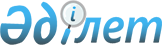 "Өсiмдiк шаруашылығы өнiмiнiң шығымдылығы мен сапасын арттыруға жергiлiктi бюджеттерден субсидиялау қағидасын бекiту туралы" Қазақстан Республикасы Үкiметiнiң 2011 жылғы 4 наурыздағы № 221 қаулысына өзгеріс енгізу туралы
					
			Күшін жойған
			
			
		
					Қазақстан Республикасы Үкіметінің 2012 жылғы 11 мамыр № 604 Қаулысы. Күші жойылды - Қазақстан Республикасы Үкіметінің 2014 жылғы 23 маусымдағы № 696 қаулысымен      Ескерту. Күші жойылды - ҚР Үкіметінің 23.06.2014 № 696 қаулысымен (алғашқы ресми жарияланған күнінен кейін күнтізбелік он күн өткен соң қолданысқа енгізіледі).

      Қазақстан Республикасының Үкiметi ҚАУЛЫ ЕТЕДІ:



      1. «Өсiмдiк шаруашылығы өнiмiнiң шығымдылығы мен сапасын арттыруға жергiлiктi бюджеттерден субсидиялау қағидасын бекiту туралы» Қазақстан Республикасы Үкiметiнiң 2011 жылғы 4 наурыздағы № 221 қаулысына (Қазақстан Республикасының ПҮАЖ-ы, 2011 ж., № 23, 29-құжат) мынадай өзгеріс енгізілсін:

      көрсетілген қаулымен бекітілген Өсiмдiк шаруашылығы өнiмiнiң шығымдылығы мен сапасын арттыруға жергiлiктi бюджеттерден субсидиялау қағидасы осы қаулыға қосымшаға сәйкес жаңа редакцияда жазылсын.



      2. Осы қаулы алғашқы ресми жарияланған күнінен бастап күнтізбелік он күн өткен соң қолданысқа енгізіледі.      Қазақстан Республикасының

      Премьер-Министрі                                     К. Мәсімов

Қазақстан Республикасы  

Үкіметінің      

2012 жылғы 11 мамырдағы 

№ 604 қаулысына   

қосымша        

Қазақстан Республикасы  

Үкіметінің       

2011 жылғы 4 наурыздағы  

№ 221 қаулысымен   

бекітілген        

Өсiмдiк шаруашылығы өнiмiнiң шығымдылығы мен

сапасын арттыруға жергiлiктi бюджеттерден субсидиялау

қағидасы 

1. Жалпы ережелер

      1. Осы Өсiмдiк шаруашылығы өнiмiнiң шығымдылығы мен сапасын арттыруға жергiлiктi бюджеттерден субсидиялау қағидасы (бұдан әрi – Қағида) Қазақстан Республикасының «Агроөнеркәсiптiк кешендi және ауылдық аумақтарды дамытуды мемлекеттiк реттеу туралы» 2005 жылғы 8 шiлдедегi, «Мақта саласын дамыту туралы» 2007 жылғы 21 шiлдедегi заңдарына, мемлекеттiк, салалық (секторалдық), өңiрлiк бағдарламаларға және агроөнеркәсiптiк кешеннiң дамуын реттеуге бағытталған басқа да нормативтiк құқықтық актiлерге сәйкес бағыттар бойынша тиiстi қаржы жылына арналған жергiлiктi бюджетте көзделген қаражат есебiнен және шегiнде субсидиялар (бұдан әрi – субсидиялар) төлеудiң тәртiбiн айқындайды.



      2. Субсидиялар ауыл шаруашылығы тауарын өндірушілерге (бұдан әрі – АШТӨ) осы Қағидада белгiленген тәртiпке сәйкес жыл сайын мынадай бағыттар бойынша:



      1) көктемгi егiс және егiн жинау жұмыстарын жүргiзуге қажеттi жанар-жағар май материалдары мен басқа да тауарлық-материалдық құндылықтардың, оның ішінде көктемгi егiс жұмыстарын жүргiзуге қажеттi лизинг шартының негізінде сатып алынған тұқымның құнын (40 %-ға дейiн) арзандатуға;



      2) жемiс-жидек дақылдарының және жүзiмнiң көпжылдық екпелерiн отырғызу мен өсiруге кететін шығындардың құнын iшiнара (40 %-ға дейiн) өтеуге;



      3) мақта иелерiне мақта талшығының сапасына сараптама жасауға арналған шығындардың құнын толық өтеуге;



      4) мақта иелерiне мақтаны қайта өңдейтiн ұйымдарға қабылдау кезiнде шиттi мақтаның сапасына сараптама жасауға арналған шығындардың құнын толық өтеуге;



      5) тыңайтқыштардың (органикалықтарды қоспағанда) құнын және ауыл шаруашылығы дақылдарын отандық өндiрушiлер өндiрген (формуляциялаған) гербицидтермен өңдеуге жұмсалған шығындардың құнын арзандатуға (50 %-ға дейiн) бөлiнедi.



      3. Қаржыландыру заңнамада белгiленген тәртiппен облыстың және Астана мен Алматы қалаларының жергiлiктi атқарушы органының шешiмi негiзiнде осы Қағиданың 2-тармағында көрсетiлген бағыттарға сәйкес облыстың және Астана мен Алматы қалаларының тиiстi жылға арналған бюджеттерiнде көзделген қаражат шегiнде жүзеге асырылады.



      4. Қандай да бір аудан бөлінген қаражатты толық игермеген жағдайда облыстардың әкімдері оларды облыс бойынша бекітілген субсидиялау көлемі шегінде осы Қағидалардың 2-тармағында көрсетілген бағыттар бойынша қайта бөлуі мүмкін.



      5. АШТӨ-нің осы Қағиданың 2-тармағының 1), 2) және  5)тармақшаларында белгiленген бағыттар бойынша субсидиялар алуға арналған тiзiмiн айқындау үшiн әрбiр ауданда (облыстық маңызы бар қалада, Астана және Алматы қалаларында) аудан (облыстық маңызы бар қала, Астана және Алматы қалалары) әкiмiнiң шешiмiмен құрамы аудан (облыстық маңызы бар қала, Астана және Алматы қалалары) әкiмдiгiнiң, оның ішінде ауданның (облыстық маңызы бар қаланың, Астана және Алматы қалаларының) ауыл шаруашылығы және жер қатынастары бөлiмдерiнiң немесе басқармаларының, агроөнеркәсiптiк кешендi дамыту саласындағы уәкiлеттi органның аумақтық инспекциясының, қоғамдық және ғылыми ұйымдардың өкiлдерiнен тұратын ведомствоаралық комиссия (бұдан әрi – ВАК) құрылады.

      Ауданның ауыл шаруашылығы бөлiмi, ал Астана және Алматы қалалары және облыстық маңызы бар қала бойынша – қала әкiмдiгiнiң ауыл шаруашылығы басқармасы немесе бөлiмi (бұдан әрi – бөлiм) ВАК-тың жұмыс органы болып табылады.



      6. Бөлiм субсидиялар алу үшiн құжаттарды қабылдау мерзiмiн көрсете отырып, ВАК-тың жұмыс iстеу тәртiбiн және басқа да қажеттi мәлiметтердi жергiлiктi бұқаралық ақпарат құралдарында жариялауды қамтамасыз етедi.



      7. Аудандар бойынша субсидиялар көлемдері (басым дақылдардың егістік алқабының болжамды құрылымына қарай) облыстың және Астана мен Алматы қалаларының жергiлiктi атқарушы органының шешiмiмен белгіленеді.



      8. Облыстың және Астана мен Алматы қалаларының жергiлiктi атқарушы органының шешiмiмен агроөнеркәсіптік кешенді дамыту саласындағы уәкілетті органның (бұдан әрі – уәкілетті орган) келісімі бойынша:



      1) басым дақылдардың тiзбесi және көктемгi егiс және егiн жинау жұмыстарын жүргiзуге қажеттi жанар-жағар май материалдары мен басқа да тауарлық-материалдық құндылықтардың құнын арзандатуға арналған субсидиялар нормалары;



      2) жемiс-жидек дақылдары мен жүзiмнiң көп жылдық екпелерiн отырғызуға және өсiруге жұмсалған шығындардың құнын iшiнара өтеуге арналған субсидиялар нормалары;



      3) мақта талшығы мен шитті мақтаның бір сынамасының сапасын сараптама жасау құны;



      4) субсидияланатын тыңайтқыш пен гербицид түрлері және өндiрушiлер сатқан тыңайтқыштардың 1 тоннасына (литрiне, килограмына), тыңайтқыш жеткiзушiден және (немесе) шетелдiк тыңайтқыш өндiрушiлерден сатып алынған тыңайтқыштардың 1 тоннасына (литрiне, килограмына), гербицид жеткiзушiлерден сатып алынған гербицидтердiң 1 килограмына (литрiне) арналған субсидиялар нормалары белгіленеді. 

2. Көктемгi егiс және егiн жинау жұмыстарын жүргiзуге қажеттi жанар-жағар май материалдары мен басқа да тауарлық-материалдық құндылықтардың, оның ішінде көктемгi егiс жұмыстарын жүргiзуге қажеттi лизинг шартының негізінде сатып алынған тұқымның құнын арзандатуға арналған субсидиялар төлеу тәртiбi 

1. Субсидия төлеу шарттары

      9. Субсидиялар базалық және көтеріңкі нормалар бойынша төленеді.

      Осы Қағиданың мақсаттары үшiн субсидиялардың базалық нормасы деп агротехнологияларды қолдану деңгейiне қарамастан, АШТӨ-ге төленетiн субсидиялардың ең төменгi мөлшерi түсiнiледi.



      10. Жанар-жағар май материалдарын және басқа да тауарлық-материалдық құндылықтарды, оның ішінде көктемгi егiс жұмыстарын жүргiзуге қажеттi лизинг шартының негізінде сатып алынған тұқымды сатып алуға байланысты субсидияларды төлеу:



      1) дәндi дақылдар (күрiш пен дәндiк жүгерiден басқа) бойынша – егiс науқанының қорытындылары бойынша 1 гектарға субсидиялардың базалық нормасы бойынша – 100 %.

      Осы дақылдар ғылым ұсынған құрамында сүрi жердiң (пар) үлесi бар сорты төртінші репродукциядан кем болмаған, Қазақстан Республикасында пайдалануға жол берілген Мемлекеттiк селекциялық жетiстiктер тiзiлiмiне енгiзiлген немесе перспективалық деп танылған тұқымымен сүрi жерге (парға) себiлген бiрiншi дақылды қамтитын аймақтық ғылыми негiзделген агротехнологияларды сақтай отырып өсiрiлген жағдайда базалық нормаға қарағанда көбейтiлген субсидиялар төленедi;



      2) қант қызылшасы, майлы дақылдар, күрiш, дәндiк жүгерi, сүрлемдiк жүгерi, сүрлемдiк күнбағыс, мақта, көкөнiс-бақша (қорғалған топырақ жағдайында өсiрiлетiн көкөнiс дақылдарын қоспағанда), жемшөптiк, оның iшiнде бiрiншi, екiншi және үшiншi өсу жылдарындағы бұршақ тұқымдас көпжылдық шөптер, жемiс-жидек дақылдары, жүзiм және картоп бойынша – егiс науқанының қорытындылары бойынша базалық норма бойынша 1 гектарға 100 % жүзеге асырылады.

      Бұл ретте:

      мақта мен күрiшті өсiрумен айналысатын және 50 гектардан кем мақта, 200 гектардан кем күрiш егiс алқабы бар АШТӨ, егер олар ауылдық тұтыну кооперативiне не су пайдаланушылардың ауылдық тұтыну кооперативiне қатысушы болып табылмаса, субсидиялардың базалық нормасының елу пайызы мөлшерiнде субсидия төленедi;



      3) қорғалған топырақ жағдайында өсiрiлетiн көкөнiс дақылдары бойынша алынған өскiн нәтижелерi бойынша (1 шаршы метрге өнген өскiннiң кемiнде 95 %-ы) әрбiр дақыл айналымға бiр гектарға көзделген субсидиялар нормалары бойынша жүзеге асырылады.

      Бұл ретте тұтас алғанда қорғалған топырақ жағдайындағы көкөнiс дақылдарының екi дақыл айналымынан артық емес: бiрiншiсi – ағымдағы жылғы 1 қаңтардан 15 маусымға дейiн және екiншiсi – 1 қыркүйектен 31 желтоқсанға дейiн (қысқы-көктемгi және күзгi-қысқы кезеңдер) субсидияланады;



      4) шабындық жерге шөп егіп жаңарту үшін егілген көп жылдық шөптер бойынша (көп жылдық шөптердің көнежастағы егістігін жырту ескеріледі) – субсидиялардың базалық нормасы бойынша 1 гектарға жүзеге асырылады.



      11. Көкөнiс-бақша дақылдары ашық топырақта, картоп, қант қызылшасы мен мақта өнеркәсiптiк үлгiдегi тамшылатып суару жүйелерiн қолдана отырып өсiрiлген жағдайда субсидия нормасы субсидиялардың базалық нормасымен салыстырғанда көбейедi. Бұл ретте өнеркәсiптiк үлгiдегi тамшылатып суару жүйесi: сорғы станциясын, гидроциклонды, гидроазықтандырғышты, сүзгiш қондырғыларын, қысым реттегiштi, су өлшегiштi және тамшылатқышы бар құбыржолдар жүйесiн қамтуға тиiс.



      12. Субсидиялар егiстiк жерде өсiрiлетiн оңтайлы мерзiмде себiлген басым ауыл шаруашылығы дақылдарының және шабындық жерге шөп егіп жаңарту үшін егілген көп жылдық шөптердің алқаптарына ғана төленедi.

      Субсидия алушылардың тiзiмiне қосуға арналған өтінімдерді ұсыну мерзiмi және оңтайлы себу мерзiмдерi ғылыми ұйымдардың қорытындылары негiзiнде жылдың қалыптасқан ауа райы-климаттық жағдайын ескере отырып, субсидияланатын басым ауыл шаруашылығы дақылдарының әрбiр түрi бойынша ауданның (облыстық маңызы бар қаланың, Астана мен Алматы қалаларының) жергiлiктi атқарушы органының шешiмiмен айқындалады. 

2. Қажетті құжаттар тізбесі

      13. АШТӨ бөлiмге осы Қағидаға 1-қосымшаға сәйкес субсидия алушылардың тiзiмiне қосуға арналған өтiнiм мен осы Қағидаға 2-қосымшаға сәйкес нысан бойынша мiндеттеменi мынадай құжаттармен:



      1) заңды тұлғаны мемлекеттiк тiркеу (қайта тiркеу) туралы куәлiктiң көшiрмелерiмен (жеке тұлға үшiн – жеке басын куәландыратын құжаттың және дара кәсiпкердi мемлекеттiк тiркеу туралы куәлiктiң көшiрмелерiмен);



      2) жер учаскесiне сәйкестендiру және (немесе) құқық белгiлейтiн құжаттың және (немесе) қаржы лизингi шартының көшiрмелерiмен;



      3) осы Қағиданың 10-тармағының 2) тармақшасында көзделген жағдайларда ауылдық тұтыну кооперативiнiң немесе су пайдаланушылардың ауылдық тұтыну кооперативiнiң анықтамасымен;



      4) нөмiрi көрсетiлген банктiк шоттың бар екендiгi туралы банк анықтамасының екі данасымен қоса ұсынады.



      14. Аймақтық ғылыми негiзделген агротехнологияларды сақтай отырып, дәндi дақылдарды (күрiш пен дәндiк жүгерiден басқа) өндiрумен айналысатын АШТӨ субсидия алушылардың тiзiмiне енгiзу үшiн осы Қағиданың 13-тармағында көрсетiлген құжаттарға қосымша:



      1) аттестатталған тұқым өндiрушiлер немесе өткізушілер берген тұқымға аттестаттың не тұқымға куәлiктiң көшiрмелерiн (тұқым сатып алынған жағдайда), ал себу үшін өзі өндірген тұқымды пайдаланған жағдайда тұқымның сапасына сараптама жасау жөнiндегi зертханалар берген тұқымның конденциялылығы туралы куәлiктiң және сұрыптық егiстердi сынақтан өткiзу актiлерінiң көшiрмелерiн ұсынады. Бұл ретте Қазақстан Республикасында пайдалануға жол берілген Мемлекеттiк селекциялық жетiстiктер тiзiлiмiне енгiзiлген немесе перспективалық болып танылған сұрыптардың төртiншi репродукциясынан кем емес тұқымдар себiлген алқаптар ғана субсидиялауға жатады;



      2) өткен жылдың егiс айналымына алаңдарды орналастыру картасын (схемасын) (АШТӨ растаған);



      3) ағымдағы жылғы егiс айналымына алаңдарды орналастыру картасын (схемасын) (АШТӨ растаған) ұсынады.



      15. Қорғалған топырақта көкөнiс өсiрумен айналысатын АШТӨ субсидия алушылардың тiзiмiне енгiзу үшiн осы Қағиданың 13-тармағында көрсетiлген құжаттарға қосымша жылыжайдың техникалық паспортының көшiрмесiн (нотариалдық куәландырылған) немесе жылжымайтын мүлiктi мемлекеттiк тiркеу жөнiндегi уәкiлеттi органның жылыжайдың (қорғалған топырақ ғимаратының) болуы мен жұмыс алаңы туралы анықтамасын ұсынады.



      16. АШТӨ лизинг шартының негізінде ауыл шаруашылығы дақылдарының тұқымын сатып алған кезде субсидия алушылардың тізіміне енгізу үшін осы Қағиданың 13-тармағында көрсетілген құжаттарға қосымша:

      лизинг шартының көшірмесін;

      лизинг шарты бойынша негізгі борышты өтеу үшін лизинг берушінің деректемелерін көрсете отырып субсидия төлеуге арналған өтінімді ұсынады. 

3. ВАК жұмысының тәртібі

      17. Бөлiм өтiнiмдер мен құжаттарды алғаннан кейiн үш жұмыс күнi iшiнде ұсынылған құжаттардың толықтығын тексередi және ВАК-тың қарауына енгiзедi. АШТӨ осы Қағиданың 13-15 тармақтарында көрсетілген құжаттар пакетін толық ұсынбаған жағдайда, өтінім мен құжаттар 5 жұмыс күні ішінде АШТӨ-ге пысықтауға қайтарылады.



      18. ВАК үш жұмыс күнi iшiнде бөлiм ұсынған құжаттарды қарап, субсидиялау бағыттары бойынша бюджеттiк субсидиялар алуға үмiткер АШТӨ тiзiмiн жасайды, ауданға (облыстық маңызы бар қалаға және Астана мен Алматы қалаларына) жеткiзiлген басым ауыл шаруашылығы дақылдары бойынша субсидиялау көлемiн бөледi, аудан (облыстық маңызы бар қала, Астана мен Алматы қалаларының) әкiмiне бекiтуге енгiзедi.



      19. АШТӨ өтiнiмдерi ауданға (облыстық маңызы бар қалаға және Астана мен Алматы қалаларына) жеткiзiлген басым ауыл шаруашылығы дақылдары бойынша субсидиялау көлемiнен асып түскен жағдайда ауылдық тұтыну кооперативтерiнiң немесе су пайдаланушылардың ауылдық тұтыну кооперативтерi мүшелерiнің өтінімдеріне басымдық берiледi, ал қалған көлем берiлген өтiнiмдерге тең бөлiнедi.



      20. Субсидиялар алу үшiн АШТӨ егiс науқаны аяқталғаннан кейiн, бiрақ осы Қағиданың 12-тармағына сәйкес белгiленген себу мерзiмiнен кешiктiрмей, бөлiмге дақылдардың түрлерi бойынша нақты себу алаңы мен мерзiмдерiн көрсете отырып, егiс науқанының аяқталғаны туралы жазбаша ақпарат ұсынады.



      21. Бөлiм ақпаратты алғаннан кейiн өскiндердiң болуын, сондай-ақ АШТӨ-нiң егіс айналымына алаңдарды орналастыру картасында (схемасында) көрсетiлген егіс айналымдарының сақталуын шолып тексеру мақсатында екi апта мерзiмде ВАК мүшелерiнiң шаруашылықтарға баруын ұйымдастырады.

      Бұл ретте себу алаңдарының мәлiмделген көлемге сәйкестiгiне АШТӨ жауапты болады.



      22. ВАК тексеру қорытындылары бойынша үш жұмыс күнi iшiнде жемiс-жидек дақылдары мен жүзiмнiң көп жылдық екпелерiн отырғызу мен өсiрудi субсидиялау жөнiндегi тиiстi бюджеттiк бағдарлама шеңберiнде ағымдағы және өткен жылдары отырғызуға бөлiнген және оларды күтуге ағымдағы жылы көзделген бюджет қаражаты есебiнен отырғызылған көп жылдық екпелердi егудi қоспағанда, осы Қағидаға 3-қосымшаға сәйкес нысан бойынша алдыңғы жылғы күздiк дақылдарды (қыстап шыққаннан кейiн) қоса алғанда, егiстiктi қабылдау және көп жылдық екпелер отырғызу актiсiн (бұдан әрi – қабылдау актiсi) жасайды.

      Қабылдау актiсi үш данада жасалады, оның бiреуi АШТӨ-де, бiреуi – ВАК-та және бiреуi – облыстың (Астана және Алматы қалаларының) ауыл шаруашылығы басқармасында (бұдан әрi – басқарма) қалады.



      23. ВАК қабылдау актiсiнiң және АШТӨ бөлiмге ұсынған құжаттар негiзiнде егiстiктi соңғы қабылдау жүргiзiлгеннен кейiн бес жұмыс күнi iшiнде осы Қағидаға 4-қосымшаға сәйкес нысан бойынша субсидиялар алуға АШТӨ-нiң түпкiлiктi тiзiмiн (бұдан әрi – тiзiм) жасайды және оны аудан әкiмiне, ал облыстық маңызы бар қалалар, Астана және Алматы қалалары бойынша – қала әкiмiне бекiтуге жолдайды.

      АШТӨ-нi тiзiмге енгiзуден бас тартқан жағдайда, тексеру жүргiзiлгеннен кейiн екi жұмыс күнi iшiнде бөлiм АШТӨ-ге бас тарту себептерiн көрсете отырып тиiстi анықтама бередi.

      Осы Қағиданың 13 және 14-тармақтарында көрсетілген құжаттарды ұсынбау, құжаттардың толық жинағын ұсынбау не осы Қағиданың 12-тармағында айқындалған оларды ұсыну мерзімдерінің бұзылуы, сондай-ақ егілген алаңдардың мәлімделген мөлшерлерге сәйкес келмеуі жағдайлары субсидиялар беруден бас тартуға себеп болып табылады.



      24. Бөлiм үш жұмыс күнi iшiнде аудандар (облыстық маңызы бар қалалар, Астана мен Алматы қалалары) әкiмдерi бекiткен тiзiмдi, қабылдау актiлерiн және нөмiрi көрсетiлген банктiк шоттың бар екендiгi туралы банк анықтамасын екі данада басқармаға ұсынады. 

4. Субсидиялар төлеу тәртібі

      25. Басқарма ұсынылған құжаттардың осы Қағидада белгiленген талаптарға сәйкестiгiн тексередi және бес жұмыс күнi iшiнде осы Қағидаға 5-қосымшаға сәйкес нысан бойынша АШТӨ-ге, лизинг берушілерге субсидиялар төлеу ведомосын және төлем шоттарын қалыптастырады.

      Төлем жүргiзген кезде басқарма екi жұмыс күнi iшiнде аумақтық қазынашылық бөлiмшесіне төлем шоттарының тiзiлiмiн және төлем шоттарын екi данада ұсынады.



      26. Басқарма тиiстi жылғы 5 шiлдеге және 25 желтоқсанға дейiнгi мерзiмде уәкiлеттi органға субсидияларды пайдалану туралы жиынтық ақпарат бередi. 

3. Жеміс-жидек дақылдары мен жүзімнің көп жылдық екпелерін отырғызуға және өсіруге жұмсалған шығындардың құнын ішінара өтеуге арналған субсидияларды төлеу тәртібі 

1. Субсидияларды төлеу тәртібі

      27. Субсидиялар АШТӨ-нің мыналарға жұмсаған шығындарын ішінара өтеуге арналады:



      1) өткен жылдың күзінде және (немесе) ағымдағы жылдың көктемінде жүргізілген жеміс-жидек дақылдары мен жүзімнің көпжылдық екпелерін (қарқынды типті бақтар, жидектіктер және жүзімдіктер) отырғызу және оларды ағымдағы жылы өсіру;

      Бұл ретте жеміс-жидек дақылдарының және жүзімнің көпжылдық екпелерін отырғызу:



      5 гектардан кем емес алқапта (жұмыс жобасында көзделген жол, суару желілерінсіз және желден қорғау жолақтарынсыз пайдалы алқап (таза) есептеледі). Жұмыс жобасын әзірлеу кезінде жеміс-жидек дақылдары мен жүзімнің көп жылдық екпелерін бір алқап шегінде араластырып отырғызуға жол беріледі;

      тамшылатып суару жүйесін орнатпай бақ отырғызу мүмкіндігі бар алманың «Апорт» сортының көпжылдық екпелерін қоспағанда, өнеркәсіптік үлгідегі тамшылатып суару жүйесін қолдану (сорғы станциясын, гидроциклонды, гидроазықтандырғышты, сүзгіш қондырғыларды, қысым реттегішті, су өлшегішті және тамшылатқышы бар құбыржолдар жүйесін қамтитын қажетті жабдықтардың толық жиынтығымен). Бұл ретте субсидияның көлемі тамшылатып суару жүйесін орнатуға арналған шығындардың көлеміне шамалас азаяды;

      тіреуіш бағаналарды орнату: жеміс-жидек дақылдарының көп жылдық екпелері аласа бойлы телітушілердің көшеттерімен отырғызылған жағдайда – бірінші отырғызылған жылы, жүзімнің көп жылдық екпелерін өсірген жағдайда – екінші жылы;

      Қазақстан Республикасында пайдалануға жол берілген Селекциялық жетістіктердің мемлекеттік тізіліміне енгізілген сорттар. Бұл ретте алманың «Апорт» сорттары вирусы жоқ отырғызу материалдарымен дайындалуы және биік бойлы телітушілер Malus Sieversii және Malus Niedzweskiana пайдалану мен алынған көшеттермен отырғызылуы тиіс; көпжылдық екпелерді отырғызу жүзеге асырылатын АШТӨ-нің нақты жер учаскесіне тиісті (топографиялық-геодезиялық және картографиялық жұмыстарды жүргізу жөніндегі қызметпен айналысуға) лицензиясы бар тұлға әзірлеген бақтарды, жидектіктерді және жүзімдіктерді отырғызу үшін бекітілген (бақ отырғызу үшін жарамдылығына топырақтық-мелиоративтік зерттеулердің жүргізілгенін растайтын) жұмыс жобасына (бұдан әрі – жұмыс жобасы) сәйкес. Алманың «Апорт» сортының көпжылдық екпелерін отырғызу кезінде жұмыс жобасында АШТӨ-нің жер учаскесінің теңіз деңгейінен биіктігі көрсетіледі;

      АШТӨ-нің штатында жеміс шаруашылығы және/немесе жүзім шаруашылығы бойынша бірден кем емес білікті маман болған жағдайда жүзеге асырылуы тиіс.

      Алманың «Апорт» сортының көпжылдық екпелерін отырғызу Іле Алатауының және Жоңғар Алатауының тау етектерінің теңіз дегейінен 900-1200 метр биіктіктегі белдеулерінің жағдайында Алматы облысының Текелі қаласы, Қарасай, Талғар, Еңбекшіқазақ, Сарқант, Ескелді, Панфилов, Ұйғыр, Жамбыл және Ақсу аудандарының, Жамбыл облысының Қордай және Мерке аудандарының, Оңтүстік Қазақстан облысының Түлкібас және Сайрам аудандарының аумақтарында жүзеге асырылуы керек;



      2) отырғызылуы республикалық және (немесе) жергілікті бюджеттердің есебінен жүзеге асырылған екінші (аласа бойлы телітушілердің көшеттерімен және книп-баум көшеттерімен салынғандар үшін), үшінші (аласа бойлы телітушілердің көшеттерімен салынғандар үшін), төртінші вегетацияның (республикалық және/немесе жергілікті бюджеттердің қаражаты есебінен 2009-2011 жылдары дәстүрлі технология бойынша отырығызылғандар үшін) жеміс-жидек дақылдары мен жүзімнің, ал алманың «Апорт» сорты бойынша жетінші жылы өсетін көп жылдық екпелерін өсіру (күту).



      28. Субсидия көп жылдық екпелердің отырғызу схемасы мен сипаттамасына (түріне), көшеттердің жасына, 1 га отырғызылған санына қарай сараланып және 1 гектарға ғылыми негізделіп ұсынылған шығындардың параметрлеріне сәйкес белгіленеді.

      Субсидияларды төлеу кезеңдер бойынша (тоқсанына бір рет) АШТӨ жүргізген жұмыстардың және/немесе сатып алған шығыс материалдарының қорытындысына сәйкес АШТӨ олардың әрқайсысы бойынша растайтын құжаттар ұсынғаннан кейін жүргізіледі.

      АШТӨ субсидиялаудың екінші және одан кейінгі кезеңдеріне қатыспаған жағдайда, Қазақстан Республикасының бюджет заңнамасына сәйкес субсидиялар міндетті түрде қайтарылуға жатады. 

2. Қажетті құжаттардың тізбесі

      29. Осы Қағиданың 27-тармағының 1) тармақшасында көрсетілген субсидияларды алу үшін АШТӨ тиісті жылғы 15 сәуірге дейінгі мерзімде бөлімге мынадай құжаттардан:



      1) осы Қағидаға 6-қосымшаға сәйкес нысан бойынша өтініштен;



      2) жер учаскесіне арналған сәйкестендіру және (немесе) құқық белгілеу құжатының көшірмесінен;



      3) заңды тұлғаны мемлекеттік тіркеу (қайта тіркеу) туралы куәліктің көшірмесінен (жеке тұлға үшін – жеке басын куәландыратын құжаттың және дара кәсіпкерді мемлекеттік тіркеу туралы куәліктің көшірмелерінен);



      4) жұмыс жобасының көшірмесінен;



      5) жеміс шаруашылығы және/немесе жүзім шаруашылығы бойынша жұмыстарды орындауға маманның біліктілігін растайтын лицензиялардың, куәліктердің, сертификаттардың, дипломдардың көшірмесінен тұратын өтінім береді.



      30. Өткен жылдары субсидия алған АШТӨ осы Қағиданың 27-тармағының 2) тармақшасында көрсетiлген субсидияларды алу үшiн тиісті жылғы 1 мамырға дейiнгi мерзiмде бөлімге мынадай құжаттардан:



      1) осы Қағидаға 7-қосымшаға сәйкес нысан бойынша өтiнiштен;



      2) өткен жылдары жасалған жемiс (жемiс-жидек) дақылдары мен жүзiмнiң көп жылдық екпелерiн отырғызу актiсiнiң көшiрмелерiнен;



      3) өткен жылдары субсидиялар алғаны туралы куәландыратын құжаттардың көшiрмелерiнен;



      4) уәкілетті орган бекіткен нысан бойынша алдыңғы жылдары алынған субсидиялардың мақсатты және тиімді пайдаланылғандығы туралы есептің көшірмесінен тұратын өтiнiмдi ұсынады. 

3. ВАК-тың жұмыс тәртібі

      31. ВАК 5 жұмыс күні ішінде АШТӨ жұмыс жобасы бойынша АШТӨ-ні субсидиялар алуға үміткерлер тізбесіне енгізу мүмкіндігі туралы сараптамалық қорытынды жасайды және бөлімге ұсынады.



      32. Бөлім тоқсан сайын:



      1) он жұмыс күнi iшiнде:

      ұсынылған өтiнiмдер мен:

      сатып алу-сату және (немесе) қаржы лизингі шарттары;

      АШТӨ жұмыс жобасы бойынша қорытынды;

      жұмыс жобасын әзірлеуге, топырақты дайындау мен отырғызуға (оның ішінде отырғызу материалын сатып алуға), шпалерді орнатуға, тамшылатып суару жүйесін салуға, екпелерді күтуге кеткен шығындарды растайтын бастапқы есеп және төлем құжаттары (шот-фактуралар, кіріс және шығыс кассалық ордерлер және/немесе төлем тапсырмалары);

      Қазақстан Республикасының заңнамасында белгіленген тәртіппен жеміс-жидек дақылдарының және жүзімнің көшеттерін өндіруші берген отырғызу материалына сорт куәлігі көшірмелерінің толықтығы мен дұрыстығын тексередi;



      2) бес жұмыс күні ішінде ағымдағы жылдың өткен тоқсанынан кейінгі айдың 20-күнінен, ал төтінші тоқсанда – 15 желтоқсаннан кеш емес мерзiмде осы Қағиданың 27-тармағының 1) тармақшасында көрсетiлген субсидияларды алуға АШТӨ тiзбесiн (бұдан әрi – аудан (облыстық маңызы бар қала) бойынша тiзбе) қалыптастырады және аудан (облыстық маңызы бар қала) әкiмiне бекiтуге жiбередi.

      Жұмыс жобасы бойынша ВАК теріс қорытынды шығарған жағдайда субсидиялар алуға үміткер АШТӨ аудан (облыстық маңызы бар қала) бойынша тізбеге енгізілмейді.

      Алманың «Апорт» сортының көпжылдық екпелерін отырғызған АШТӨ өтінімдері басым тәртіппен қаралады және қанағаттандырылады.

      Егер өтінімдер сомасы алманың «Апорт» сортының көпжылдық екпелерін отырғызған АШТӨ өтінімдерін қоспағанда, бөлінген бюджет қаражатының сомасынан артық болса, онда бюджеттік субсидиялауға жататын алқаптар мәлімделген алқаптардың көлеміне қарай АШТӨ арасында тең бөлінеді, ал субсидиялар тең бөлу қорытындылары бойынша алынған алқапқа төленеді.



      33. Аудан (облыстық маңызы бар қала) әкiмi бекiткен аудан (облыстық маңызы бар қала) бойынша тiзбе бөлім ұсынған сәттен бастап үш жұмыс күнi iшiнде басқармаға жiберіледi.



      34. Басқарма:



      1) бес жұмыс күнi iшiнде аудандар (облыстық маңызы бар қалалар) бойынша тiзбелердi қарайды;



      2) осы Қағидаға 8-қосымшаға сәйкес нысан бойынша субсидияларды алуға облыс бойынша АШТӨ-нiң алдынала тiзбесiн жасайды және оны облыс әкiмiне бекiтуге ұсынады.



      35. ВАК:



      1) ағымдағы жылдың өткен тоқсанынан кейінгі айдың 20-күнінен кеш емес, ал төртінші тоқсанда – тиісті жылғы 15 желтоқсаннан кеш емес мерзімде жергiлiктi жерге барып:

      осы Қағидаға 9-қосымшаға сәйкес нысан бойынша жемiс-жидек дақылдары мен жүзiмнiң көп жылдық екпелерiн отырғызу, сондай-ақ отырғызылған бақтың және/немесе жүзімдіктің жұмыс жобасына сәйкестігі актісін (бұдан әрi – отырғызу актiсi);

      осы Қағидаға 10-қосымшаға сәйкес нысан бойынша жемiс (жемiс-жидек) дақылдары мен жүзiмнiң көп жылдық екпелерiн тексеру актiсiн (бұдан әрi – тексеру актiсi) жасайды;



      2) тоқсан сайын ағымдағы жылдың өткен тоқсанынан кейінгі айдың 15-күніне дейінгі, бірақ 15 қарашадан кеш емес мерзiмде субсидия алуға үмiткер АШТӨ-нің түпкiлiктi тiзбелерiн (бұдан әрi – аудан (облыстық маңызы бар қала) бойынша түпкiлiктi тiзбелер) бөлiнген қаражат шегiнде қалыптастырады және оны өтiнiмдермен бiрге аудан (облыстық маңызы бар қала) әкiмiне бекiтуге ұсынады.



      36. Аудан (облыстық маңызы бар қала) әкiмi бекiткен аудан (облыстық маңызы бар қала) бойынша түпкiлiктi тiзбелер, өтiнiмдер, әрбiр АШТӨ бойынша отырғызу актiлерi және әрбiр АШТӨ бойынша тексеру актiлерi бөлім ұсынған сәттен бастап үш жұмыс күнi iшiнде басқармаға жiберіледi. 

4. Субсидиялар төлеу тәртібі

      37. Басқарма бөлiм ұсынған АШТӨ өтiнiмдерiн алғаннан кейiн оларды он бес жұмыс күнi iшiнде қарайды.



      38. Басқарма АШТӨ өтiнiмдерiн қарағаннан кейiн үш жұмыс күнi iшiнде:



      1) осы Қағидаға 11-қосымшаға сәйкес нысан бойынша облыс бойынша АШТӨ-нiң субсидия алуға түпкiлiктi тiзбесiн жасайды және оны облыс әкiмiне бекiтуге ұсынады;



      2) өтiнiмдер берген АШТӨ-ге қабылданған шешiм туралы жазбаша хабарламаны:

      терiс шешiм болған жағдайда өтiнiмдi қайтару себептерiн көрсетiп;

      мәлімделген алаңдарды тең бөлген жағдайда отырғызғаннан кейiн субсидиялауға жататын алаңның көлемiн көрсете отырып жiбередi;



      3) АШТӨ ұсынған растаушы құжаттардың негiзiнде осы Қағидаға 12-қосымшаға сәйкес нысан бойынша субсидия төлеуге арналған ведомості қалыптастырады.



      39. Өткен жылдары бюджет қаражатының есебінен отырғызылған көпжылдық екпелерді сақтай алмаған және оларды өз қаражатының есебінен қалпына келтірген АШТӨ-ге субсидиялар нақты сақталып қалған көпжылдық екпелердің алаңына (көпжылдық екпелердің өздері қалпына келтірген алаңдарын есепке алмағанда) ғана беріледі.



      40. Басқарма облыс бойынша субсидиялар алуға АШТӨ түпкілікті тізілімін облыс әкімі бекіткеннен кейін үш жұмыс күнi iшiнде аумақтық қазынашылық бөлiмшесіне екi данада төлем шоттарының тiзiлiмiн және төлем шоттарын ұсынады.



      41. Субсидиялар алған АШТӨ тиісті жылғы 5 желтоқсанға дейінгі мерзімде ауданның (облыстық маңызы бар қаланың) ауыл шаруашылығы бөліміне уәкілетті орган бекiткен нысан бойынша алынған субсидиялардың мақсатты және тиiмдi пайдаланылғаны туралы есеп бередi.



      42. Басқарма тиiстi жылғы 25 желтоқсанға дейінгі мерзімде уәкілетті органға субсидия алушыларды, алаңдарды, дақылдарды, сорттарды, нормативтерді, шығынның түрлерін және жалпы төленген субсидиялар сомасын көрсете отырып, көп жылдық екпелердi отырғызу мен өсiруге арналған субсидияларды пайдалану туралы жиынтық ақпаратты ұсынады.



      43. АШТӨ, ауданның (облыстық маңызы бар қаланың) ауыл шаруашылығы бөлімі, басқарма субсидиялар төлеу үшін ұсынылатын құжаттардың дұрыстығына Қазақстан Республикасының заңнамасына сәйкестігіне жауапты болады. 

4. Мақта иелерiне мақта талшығының сапасына сараптама жасауға жұмсаған шығындарының құнын толық өтеуге арналған субсидиялар төлеу тәртiбi 

1. Субсидиялар төлеу шарттары

      44. Субсидиялар мақта иелерiне мақта талшығының сапасына сараптама жасауға жұмсаған шығындарының құнын толық өтеуге арналады.



      45. Мақта талшығының сапасына сараптама жасау жөнiндегi қызметтердi жеткiзушi Қазақстан Республикасының Үкiметi айқындаған сараптау ұйымы болып табылады.



      46. Мақта талшығының сапасына сараптама жасау жөнiндегi қызметтердi сатып алушылар мақта иелерi болып табылады.



      47. Мақта талшығының сапасына сараптама жасауды Қазақстан Республикасы Үкiметiнiң 2007 жылғы 4 желтоқсандағы № 1173 қаулысымен бекiтiлген Мақта талшығының сапасына сараптама жүргiзу және мақта талшығы сапасының паспортын беру ережесiне сәйкес мақта талшығының сапасына сараптама жасау жөнiндегі қызметтерді жеткізуші жүзеге асырады. 

2. Субсидиялар төлеу тәртібі

      48. Мақтаны қайта өңдеу ұйымдары мақта талшығының сапасына сараптама жасау жөнiндегi қызметтердi жеткiзушiге осы Қағидаға 13-қосымшаға сәйкес нысан бойынша қызметтердi сатып алушылардың тiзiлiмiн ұсынады.



      49. Мақта талшығының сапасына сараптама жасау жөнiндегi қызметтердi жеткiзушi мақта талшығының сапасына сараптама жасау жөнiнде қызметтер көрсету фактiсi бойынша мақтаны қайта өңдеу ұйымдары ұсынған мақта талшығының сапасына сараптама жасау жөніндегі қызметтердi сатып алушылар тiзiлiмдерiнiң негiзiнде осы Қағидаға 14-қосымшаға сәйкес нысан бойынша мақта талшығының сапасына сараптама жасау жөнiндегi көрсетiлген қызметтердiң жиынтық актiсiн жасайды.



      50. Мақта талшығының сапасына сараптама жасау жөнiндегi қызметтердi жеткiзушi субсидиялар алу үшiн ай сайын есептi айдан кейiнгi айдың 10-күнiне қарай басқармаға мынадай құжаттарды:



      1) мақта талшығының сапасына сараптама жасау жөнiнде көрсетiлген қызметтердiң жиынтық актiсiн;



      2) мақта талшығының сапасы паспорттарының көшiрмелерiн ұсынады.



      51. Басқарма он жұмыс күнi iшiнде субсидиялар алу үшiн мақта талшығының сапасына сараптама жасау жөнiндегi қызметтердi жеткiзушi ұсынған құжаттарды тексередi. Басқарма мақта талшығының сапасына сараптама жасау жөнiндегi қызметтердi жеткiзушi ұсынған растаушы құжаттардың негiзiнде осы Қағидаға 15-қосымшаға сәйкес нысан бойынша субсидиялар төлеуге арналған ведомості қалыптастырады.



      52. Басқарма үш жұмыс күнi iшiнде аумақтық қазынашылық бөлiмшесіне екi данада төлем шоттарының тiзiлiмiн және төлем шоттарын ұсынады.



      53. Мақта талшығының сапасы бойынша келiспеушiлiктер туындаған жағдайда мақта талшығына қайта сараптама жасау мақта талшығы иесiнiң қаражаты есебiнен жүзеге асырылады.



      54. Басқарма тиiстi жылғы 25 желтоқсанға дейiнгi мерзiмде уәкiлеттi органға төленген субсидиялардың көлемi мен сараптама жүзеге асырылған мақта талшығы сынамасының саны туралы есеп бередi. 

5. Мақта иелерiне мақта өңдеу ұйымдарына қабылдау кезiнде шиттi мақтаның сапасына сараптама жасауға жұмсаған шығындарының құнын толық өтеуге арналған субсидиялар төлеу тәртiбi 

1. Субсидия төлеу шарттары

      55. Субсидиялар мақта иелерiне мақта өңдеу ұйымдарына қабылдау кезiнде шиттi мақтаның сапасына сараптама жасауға жұмсаған шығындарының құнын толық өтеуге арналады.



      56. Қазақстан Республикасының сәйкестiктi бағалау саласындағы аккредиттеу туралы заңнамасында белгiленген тәртiппен аккредиттелген шиттi мақтаның сапасына сараптама жасау жөнiндегi зертханалар (орталықтар) шиттi мақтаның сапасына сараптама жасау жөнiндегi қызметтердi жеткiзушiлер болып табылады.



      57. Шиттi мақтаның иелерi шиттi мақтаның сапасына сараптама жасау жөнiндегi қызметтердi сатып алушылар болып табылады.



      58. Сынаманы iрiктеп алу Қазақстан Республикасы Индустрия және сауда министрлiгiнiң Техникалық реттеу және метрология комитетi төрағасының 2006 жылғы 28 желтоқсандағы № 527 бұйрығымен бекiтiлген ҚР СТ РСТ Уз 643-2006 Қазақстан Республикасы мемлекеттiк стандартына сәйкес шиттi мақтаның әрбiр екi тоннасынан жүргiзiледi.



      59. Шиттi мақтаның сынамаларын iрiктеп алу шиттi мақтаның сапасына сараптама жасау жөнiндегi қызметтердi сатып алушының не оның өкiлiнiң қатысуымен жүргiзiледi. Сынамаларды iрiктеп алу кезiнде мақта өңдеу ұйымы өкiлiнiң қатысуы мүмкiн.



      60. Шиттi мақтаның сапасына сараптама жасауды шиттi мақтаның сапасына сараптама жасау жөнiндегi қызметтердi көрсетушiлер Қазақстан Республикасы Үкіметінің шешімімен бекітілген шиттi мақтаның сапасына сараптама жасау және шиттi мақтаның сапасы туралы куәлік беру туралы қағидаларға сәйкес жүзеге асырады.



      61. Мақта өңдеу ұйымдарына қабылдау кезiнде шиттi мақтаның сапасы бойынша келiспеушiлiктер туындаған жағдайда шиттi мақтаның сапасына қайта сараптама жасау тараптардың келiсiмi бойынша шиттi мақтаның сапасы туралы куәлiк берген шиттi мақтаның сапасына сараптама жасау жөнiндегi зертханада (орталықта) немесе наразылық бiлдiрген тараптың қаражаты есебiнен шиттi мақтаның сапасына сараптама жасау жөнiндегi басқа зертханада (орталықта) жүргiзiлуi мүмкiн. 

2. Субсидия төлеу тәртібі

      62. Шиттi мақтаның сапасына сараптама жасау жөнiнде қызмет көрсету фактiсi бойынша шиттi мақтаның сапасына сараптама жасау жөнiндегi қызметтердi жеткiзушi ай сайын, есептi айдан кейiнгi айдың 10-күнiне басқармаға мынадай құжаттарды:



      1) осы Қағидаға 16-қосымшаға сәйкес нысан бойынша шиттi мақтаның сапасына сараптама жасау жөнiнде көрсетiлген қызметтердiң жиынтық актiсiн;



      2) шиттi мақтаның сапасы туралы куәлiктердiң көшiрмелерiн ұсынады.



      63. Басқарма он жұмыс күнi iшiнде субсидиялар алу үшiн шиттi мақтаның сапасына сараптама жасау жөнiндегi қызметтердi жеткiзушi ұсынған құжаттарды тексередi. Басқарма шиттi мақтаның сапасына сараптама жасау жөнiндегi қызметтердi жеткiзушi ұсынған растаушы құжаттардың негiзiнде осы Қағидаға 17-қосымшаға сәйкес нысан бойынша субсидиялар төлеуге арналған ведомості қалыптастырады.



      64. Басқарма үш жұмыс күнi iшiнде аумақтық қазынашылық бөлiмшесіне екi данада төлем шоттарының тiзiлiмiн және төлем шоттарын ұсынады.



      65. Басқарма тиiстi жылғы 25 желтоқсанға дейiнгi мерзiмде уәкiлеттi органға төленген субсидиялардың көлемi мен сараптама жасау жүзеге асырылған шиттi мақта топтамасының саны туралы есеп бередi. 

6. Тыңайтқыштардың (органикалықтарды қоспағанда) құнын және ауыл шаруашылығы дақылдарын отандық өндiрушiлер өндiрген (формуляциялаған) гербицидтермен өңдеуге жұмсалған шығындардың құнын арзандатуға арналған субсидияларды төлеу тәртiбi 

1. Субсидия төлеу шарттары

      66. Тыңайтқыштардың (органикалықтарды қоспағанда) құнын және ауыл шаруашылығы дақылдарын отандық өндiрушiлер өндiрген (формуляциялаған) гербицидтермен өңдеуге жұмсалған шығындарды арзандатуға арналған субсидиялар:



      1) ағымдағы жылы отандық тыңайтқыш өндiрушiлер (бұдан әрi – өндiрушi) сатқан тыңайтқыштардың құнын iшiнара арзандатуға;



      2) тыңайтқыштарды ағымдағы жылы тыңайтқыш жеткiзушiден және (немесе) тiкелей шетелдiк тыңайтқыш өндiрушiлерден (бұдан әрi – шетелдiк тыңайтқыш өндiрушiлер) сатып алған АШТӨ шығындарын iшiнара өтеуге;



      3) тыңайтқыштарды өткен жылғы 4-тоқсанда өндiрушiден және (немесе) тыңайтқыш жеткiзушiден және (немесе) шетелдiк тыңайтқыш өндiрушiлерден сатып алған АШТӨ шығындарын iшiнара өтеуге;



      4) ауыл шаруашылығы дақылдарын отандық өндiрушiлер (бұдан әрi – гербицид жеткiзушiлер) өндiрген (формуляциялаған) гербицидтермен өңдеуге ағымдағы жылы және өткен жылғы 4-тоқсанда кеткен АШТӨ шығындарын iшiнара өтеуге арналады.



      67. Мыналар тыңайтқыш сатушылар болып табылады:



      1) өндiрушi – Қазақстан Республикасында тыңайтқыш өндiрудi жүзеге асыратын жеке немесе заңды тұлға. Тыңайтқыш өндiрушiлердiң тiзбесiн облыстың (Астана қаласының) жергiлiктi атқарушы органының сұрауы бойынша индустрия және жаңа технологиялар саласындағы уәкiлеттi орган бередi;



      2) тыңайтқыш жеткiзушi – Қазақстан Республикасында өндiрiсi жоқ тыңайтқыш түрлерiн сатуды жүзеге асыратын Қазақстан Республикасының резидент заңды тұлғасы.

      Гербицид Қазақстан Республикасының аумағында қолдануға рұқсат етiлген жағдайда гербицидтердi өндiрудi (формуляциялауды) жүзеге асыратын және пестицидтердi (улы химикаттарды) өндiру (формуляциялау) және сату жөнiндегi қызмет түрлерiне лицензиясы бар отандық өнiм берушiлер гербицид жеткiзушiлер болып табылады.



      68. Тыңайтқыштар мен гербицидтердiң құнына қосымша құн салығы, буу, таңбалау құны, республиканың тиiстi өңiрiндегi жеткiзу (жiберу) пунктiне дейiнгi көлiк шығыстары кiредi.



      69. Егер АШТӨ тыңайтқыштарды:



      1) өндiрушiден сатып алған жағдайда субсидиялар сатылған тыңайтқыштардың 1 тоннасына (литрiне, килограммына) арналған субсидиялардың нормативтерiне сәйкес өндiрушiге төленедi;



      2) тыңайтқыш жеткiзушiден сатып алған жағдайда субсидиялар сатып алынған тыңайтқыштардың 1 тоннасына (литрiне, килограмына) арналған субсидиялардың нормативтерiне сәйкес АШТӨ-гe төленедi;



      3) шетелдiк тыңайтқыш өндiрушiлерден ағымдағы жылы немесе алдыңғы жылғы 4-тоқсанда сатып алған жағдайда субсидиялар сатып алынған тыңайтқыштардың 1 тоннасына (литрiне, килограмына) арналған субсидиялардың нормативтерiне сәйкес АШТӨ-ге төленедi;



      4) алдыңғы жылғы 4-тоқсанда өндiрушiден және (немесе) тыңайтқыш жеткiзушiден сатып алған жағдайда субсидиялар сатылған және (немесе) сатып алынған тыңайтқыштардың 1 тоннасына (литрiне, килограмына) арналған субсидиялардың нормативтерiне сәйкес АШТӨ-ге төленедi.



      70. Ауыл шаруашылығы дақылдарын гербицид жеткiзушiлер өндiрген (формуляциялаған) гербицидтермен өңдеуге жұмсалған АШТӨ шығындарын iшiнара өтеуге арналған субсидиялар сатып алынған гербицидтердiң 1 килограмына (литрiне) арналған субсидиялардың нормативтерiне сәйкес АШТӨ-ге төленедi. 

2. Қажетті құжаттар тізбесі

      71. АШТӨ жұмыс органы белгiлеген мерзiмде ВАК-тың жұмыс органына осы Қағидаға 18-қосымшаға сәйкес нысан бойынша субсидия алуға арналған АШТӨ тiзiмiне (бұдан әрi – АШТӨ тiзiмi) енгiзу үшiн өтiнiмдi және мынадай құжаттарды:



      1) заңды тұлғаны тiркеу (қайта тiркеу) туралы не дара кәсiпкер ретiнде мемлекеттiк тiркеу туралы куәлiктiң көшiрмесiн;



      2) клиенттi салық есебiне қою фактiсiн растайтын салық қызметiнiң органы берген құжаттың көшiрмесiн;



      3) жер учаскесiне сәйкестендiру және (немесе) құқық белгiлейтiн құжатының көшiрмесiн;



      4) нөмiрi көрсетiлген ағымдағы шоттың бар екендiгi туралы банктiң анықтамасын;



      5) тыңайтқыш сатушы берген шот-фактуралардың, тауар-көлiктiк жүкқұжаттың түпнұсқаларын (тыңайтқыштарды өндiрушiден және (немесе) тыңайтқыш жеткiзушiден алдыңғы жылғы 4-тоқсанда және тыңайтқыш жеткiзушiден ағымдағы жылы сатып алған АШТӨ үшiн);



      6) кедендiк жүк декларациясының, тауар-көлiктiк жүкқұжаттың, шот-фактураның (инвойс) көшiрмелерiн (телнұсқаларын) (тыңайтқыштарды алдыңғы жылғы 4-тоқсанда және ағымдағы жылы шетелдiк тыңайтқыш өндiрушiлерден сатып алған АШТӨ үшiн);



      7) гербицид жеткiзушi берген шот-фактуралардың, тауар-көлiктiк жүкқұжаттың түпнұсқаларын;



      8) сатып алынған тыңайтқыштар мен гербицидтерге арналған сәйкестік сертификаттарының көшірмелерін ұсынады.

      АШТӨ ұсынылған құжаттардың дұрыстығы үшiн Қазақстан Республикасының заңнамасына сәйкес жауапты болады.



      72. Осы Қағиданың 69-тармағының 2), 3), 4) тармақшаларына және  70-тармағына сәйкес субсидия алатын, тыңайтқыштар мен гербицидтер құнының кемiнде 50 %-ын төлеген АШТӨ бюджеттiк субсидиялар алушылардың тiзiмiне енгiзiледi.

      Бұл ретте АШТӨ осы Қағиданың 71-тармағында көрсетiлген құжаттарға қосымша ВАК-тың жұмыс органына:

      iшiнара төленгенiн растайтын төлем құжаттарының (кассалық кiрiс ордерi, банктiң төлем тапсырмасы) көшiрмелерiн;

      гербицид сатып алынған пестицидтердi (улы химикаттарды) өндiрудi (формуляциялауды) және сатуды жүзеге асыратын гербицид жеткiзушiлер лицензияларының көшiрмелерiн ұсынады. Бұл ретте АШТӨ қалған сомаға төлем құжаттарының (кассалық кiрiс ордерi, банктiң төлем тапсырмасы) көшiрмелерiн тыңайтқыштарды және (немесе) гербицидтердi алуға сенiмхаттың түпнұсқасын құнын толық төлегеннен кейiн, бiрақ бюджеттiк субсидияларды алған күннен бастап 15 жұмыс күнiнен кешiктiрмей ВАК-тың жұмыс органына ұсынады. Осы Қағиданың 72-тармағының талаптары орындалмаған жағдайда, АШТӨ алынған бюджеттiк субсидияларды басқарманың есеп айырысу шотына аудару жолымен қайтарады.



      73. Субсидиялар құжаттарды ұсынбаған, осы Қағиданың 71 және  72-тармақтарында көрсетілген құжаттардың толық пакетін ұсынбаған немесе осы Қағиданың 71-тармағында айқындалған оларды ұсыну мерзімін бұзған жағдайларда берілмейді. 

3. ВАК-тың жұмыс тәртібі

      74. ВАК-тың жұмыс органы құжаттарды қабылдау аяқталған күннен бастап он жұмыс күнi iшiнде оларды өңдеудi жүзеге асырады және ВАК-тың қарауына ұсынады. АШТӨ-ге құжаттардың қабылдану күнi толық көлемде қабылданған құжаттар туралы анықтама берiледi.



      75. ВАК-тың жұмыс органы ұсынған құжаттарды ВАК бес жұмыс күнi iшiнде қарайды және тиесiлi субсидиялар сомасын көрсете отырып, осы Қағидаға 19-қосымшаға сәйкес нысан бойынша АШТӨ тiзiмiн қалыптастырады. Бұл ретте субсидиялауға жататын тыңайтқыштардың және (немесе) гербицидтердiң көлемi бөлiнген бюджет қаражаты мен әрбiр АШТӨ-нiң егiс алаңдарының мөлшерi ескерiле отырып, АШТӨ-нiң өтiнiмдерiне тең белгiленедi.



      76. ВАК үш жұмыс күнi iшiнде АШТӨ-нiң түпкiлiктi тiзiмiн жасайды және оны аудан (облыстық маңызы бар қала) әкiмiне, ал Астана мен Алматы қалалары бойынша – қала әкiмiне бекiтуге жiбередi.

      Осы АШТӨ тiзiмiне енгiзуден бас тартылған жағдайда жұмыс органы АШТӨ-ге түпкiлiктi тiзiм жасалған сәттен бастап үш жұмыс күнiнен кешiктiрмей бас тарту себебiн көрсете отырып жазбаша хабарлама бередi.



      77. Аудан (облыстық маңызы бар қала, Астана, Алматы қалалары) әкiмi екi жұмыс күнi iшiнде АШТӨ тiзiмiн бекiтедi.



      78. ВАК-тың жұмыс органы тiзiмдi аудан (облыстық маңызы бар қала, Астана қаласы) әкiмi бекiткеннен кейiн үш жұмыс күнi iшiнде оны басқармаға ұсынады.



      79. АШТӨ өтiнiм берiлген тыңайтқыштар және (немесе) гербицидтер көлемiн сатып алудан немесе өтеуден бас тартқан жағдайда ВАК осы тыңайтқыштар және (немесе) гербицидтер көлемiн АШТӨ тiзiмiне енгiзiлген басқа АШТӨ арасында қайта бөледi. 

4. Субсидия төлеу тәртібі

      80. Басқарма осы Қағидаға 20-қосымшаға сәйкес нысан бойынша:



      1) арзандатылған тыңайтқыштар алуға;



      2) ағымдағы жылы тыңайтқыш жеткiзушiден және (немесе) шетелдiк тыңайтқыш өндiрушiлерден сатып алынған тыңайтқыштар шығынын өтеуге;

      3) алдыңғы жылғы 4-тоқсанда өндiрушiден және (немесе) тыңайтқыш жеткiзушiден және (немесе) шетелдiк тыңайтқыш өндiрушiлерден сатып алынған тыңайтқыштар шығынын өтеуге;



      4) ауыл шаруашылығы дақылдарын отандық өндiрушiлер өндiрген (формуляциялаған) гербицидтермен өңдеуге ағымдағы жылы және алдыңғы жылғы 4-тоқсанда жұмсалған шығындарды өтеуге арналған АШТӨ-нiң жиынтық тiзiлiмiн жасайды.



      81. Арзандатылған құн бойынша сатылған тыңайтқыштар үшiн субсидиялар алу үшiн:



      1) басқарма өндiрушiге облыстар (Астана және Алматы қалалары) бойынша арзандатылған тыңайтқыштар алуға арналған АШТӨ-нiң жиынтық тiзiлiмiн ұсынады;



      2) өндiрушi ай сайын есептi айдан кейiнгi айдың 1-күнiне дейiнгi мерзiмде басқармаға:

      осы Қағидаға 21-қосымшаға сәйкес нысан бойынша АШТӨ бөлiнiсiнде тыңайтқыштардың iс жүзiнде сатылған көлемi жөнiндегi тiзiлiмдi;

      сатылған тыңайтқыштарға бастапқы төлем құжаттарының, жүкқұжаттарының және шот-фактураларының көшiрмелерiн;

      уәкiлеттi орган бекiткен нысан бойынша өндiрушi мен АШТӨ арасындағы тыңайтқыштарды сатып алу-сату шартын ұсынады, ол үш данада жасалады: бiрiншiсi – өндiрушi үшiн, екiншiсi – АШТӨ үшiн, үшiншiсi – басқарма үшiн;



      3) басқарма:

      өндiрушi құжаттарды тапсырған сәттен бастап үш жұмыс күнi iшiнде ұсынылған құжаттарды тексередi, осы Қағидаға 22-қосымшаға сәйкес нысан бойынша тыңайтқыштардың iс жүзiнде сатылған көлемi жөнiндегi актiнi жасап, бекiтедi және өндiрушiге тиесiлi бюджет қаражатының көлемiн анықтайды;

      осы Қағидаға 23-қосымшаға сәйкес нысан бойынша тыңайтқыштардың құнын iшiнара арзандатқаны үшiн өндiрушiге субсидиялар төлеуге арналған ведомость қалыптастырады.



      82. Мыналардан:



      1) ағымдағы жылы тыңайтқыш жеткiзушiден және (немесе) шетелдiк тыңайтқыш өндiрушiлерден;



      2) алдыңғы жылғы 4-тоқсанда өндiрушiден және (немесе) тыңайтқыш жеткiзушiден және (немесе) шетелдiк тыңайтқыш өндiрушiлерден сатып алынған тыңайтқыштарға;



      3) гербицид жеткiзушiлерден сатып алынған гербицидтерге субсидиялар алу үшiн басқарма АШТӨ-нiң жиынтық тiзiлiмдерi негiзiнде осы Қағидаға 23-қосымшаға сәйкес нысан бойынша АШТӨ-ге субсидиялар төлеуге арналған ведомость қалыптастырады.



      83. Басқарма субсидиялар төлеу үшiн аумақтық қазынашылық бөлiмшесiне екi данада төлем шоттарының тiзiлiмiн және төлем шоттарын бередi.



      84. Басқарма тиiстi жылдың 5 шiлдесiне және 25 желтоқсанына дейiнгi мерзiмде уәкiлеттi органға субсидияларды пайдалану туралы жиынтық ақпарат бередi.

Өсімдік шаруашылығы өнімінің шығымдылығы 

мен сапасын арттыруға жергілікті бюджеттерден 

субсидиялау қағидасына            

1-қосымша                      

_________________________ ауданының (облыстық маңызы бар қаланың,

      Астана және Алматы қалаларының)

      ведомствоаралық комиссиясына 

Көктемгі егіс және егін жинау жұмыстарын жүргізуге

қажетті жанар-жағар май материалдары мен басқа да тауарлық-материалдық құндылықтардың құнын арзандатуға субсидиялар алуға өтінім____________________________________________ негізінде әрекет ететін

      (құрылтай құжаты)

____________________________________________________________________

____________________________________________________________________

      (ауыл шаруашылығы тауарын өндіруші)

атынан бірінші басшы________________________________________________

                                (Т.А.Ә., лауазымы)

____________________________________________________________________

мынадай алаңда ауыл шаруашылығы дақылдарының төмендегідей түрлерін өсіру үшін көктемгі егіс және егін жинау жұмыстарын жүргізуге қажетті жанар-жағар май материалдары мен басқа да тауарлық-материалдық құндылықтардың құнын арзандатуға субсидия бөлуді сұрайды:_________ га ____________________ __________ га ____________________

(алаңы)            (дақыл)         (алаңы)           (дақыл)

_________ га ____________________ __________ га ____________________

(алаңы)             (дақыл)        (алаңы)            (дақыл)

________ га ____________________ __________ га _____________________

(алаңы)              (дақыл)      (алаңы)            (дақыл)АШТӨ-нің заңды мекен-жайы:

____________________________________________________________________

                       (Т.А.Ә., қолы, мөрі)

Өсімдік шаруашылығы өнімінің шығымдылығы 

мен сапасын арттыруға жергілікті бюджеттерден 

субсидиялау қағидасына           

2-қосымша                   

Мемлекеттік статистика органдарына алынған өнімнің жалпы түсімі

және оның ай сайынғы жұмсалуы туралы дәйекті мемлекеттік

статистикалық есептілікті беру туралы

міндеттеме20 жылғы « »____________________________________________________________________

                      (субсидия алушы АШТӨ-нің)

____________________________________________________________________

    атауы, орналасқан жері, бизнес-сәйкестендіру нөмірі (жеке

                       сәйкестендіру нөмірі)

____________________________________________________________________

мемлекеттік статистика органдарына 20__ жылы алынған өнімнің жалпы түсімі және оның ай сайынғы жұмсалуы туралы дәйекті мемлекеттік статистикалық есептілікті беруге міндеттенемін.

      Осы міндеттемені орындау келесі жылы атаулы субсидиялау бағдарламасына қатысуға қажетті шарт болып табылады.      Басшы ____________ ________________________

                қолы        (Т.А.Ә., қолы, мөрі)      М.О.

Өсімдік шаруашылығы өнімінің шығымдылығы 

мен сапасын арттыруға жергілікті бюджеттерден 

субсидиялау қағидасына          

3-қосымша                  

«Бекітемін»_______________________________

(облыстың атауы)

________________________________

(ауданның, қаланың атауы)

ауданының (облыстық маңызы бар қала,

Астана және Алматы қалаларының) әкімі

________________________________

(Т.А.Ә., қолы, мөрі) 

20 жылғы « »  

АШТӨ-нің егістіктерін және екпелерін қабылдаудың

20__ жылғы « » №

актісіБіз, төменде қол қоюшылар,

ВАК төрағасы:

____________________________________________________________________

                         (лауазымы, Т.А.Ә.)

ВАК мүшелері:

____________________________________________________________________

                          (лауазымы, Т.А.Ә)

____________________________________________________________________

                          (лауазымы, Т.А.Ә.)

бір тараптан және

____________________________________________________________________

                              (АШТӨ атауы)

__________________ басшысы екінші тараптан 20___ жылы мынадай алаңда төмендегі басым ауыл шаруашылығының дақылдары өскінінің:

_______________ га ______________________ га________________________

_______________ га ______________________ га________________________

_______________ га ______________________ га________________________

      алынғандығы (отырғызылғандығы) туралы осы актіні жасадық.ВАК төрағасы:

____________________________________________________________________

                           (лауазымы, Т.А.Ә.)

ВАК мүшелері:

____________________________________________________________________

                           (лауазымы, Т.А.Ә.)

____________________________________________________________________

                           (лауазымы, Т.А.Ә.)

АШТӨ: ______________________________________________________________

                           (Т.А.Ә., қолы, мөрі) 

Өсімдік шаруашылығы өнімінің шығымдылығы 

мен сапасын арттыруға жергілікті бюджеттерден 

субсидиялау қағидасына         

4-қосымша                 

«Бекітемін»_______________________________

(облыстың атауы)

________________________________

(ауданның, қаланың атауы)

ауданының (облыстық маңызы бар қала,

Астана және Алматы қалаларының) әкімі

________________________________

(Т.А.Ә., қолы, мөрі) 

20 жылғы « »  

Жанар-жағармай материалдары мен басқа да тауарлық-материалдық

құндылықтардың құнын арзандатуға субсидиялар алуға____________ ауданының, облыстық маңызы бар қалалардың, Астана

және Алматы қалаларының АШТӨ тізіміВАК төрағасы ____________________________________

                        (қолы, Т.А.Ә.)

___________________________________________ ауданының бөлімі

      (қолы, Т.А.Ә.)МОВАК мүшелері:

_________________

(қолы, Т.А.Ә.)

_________________

(қолы, Т.А.Ә.)

_________________

(қолы, Т.А.Ә.)

Өсімдік шаруашылығы өнімінің шығымдылығы 

мен сапасын арттыруға жергілікті бюджеттерден 

субсидиялау қағидасына         

5-қосымша                 

«Бекітемін»_______________________________

(облыстың атауы)

________________________________

(ауданның, қаланың атауы)

ауданының (облыстық маңызы бар қала,

Астана және Алматы қалаларының) әкімі

________________________________

(Т.А.Ә., қолы, мөрі) 

20 жылғы « »  

АШТӨ-ге субсидиялар төлеу арналған ведомостьБасқарманың қаржы бөлімінің бастығы

____________________________________

      (қолы, Т.А.Ә.)Бөлім бастығы

____________________________________

      (қолы, Т.А.Ә.)

Өсімдік шаруашылығы өнімінің шығымдылығы 

мен сапасын арттыруға жергілікті бюджеттерден 

субсидиялау қағидасына          

6-қосымша                  __________________ ауданының

(облыстық маңызы бар қаланың)

ведомствоаралық комиссиясы 

Жеміс-жидек дақылдары мен жүзімнің көп жылдық екпелерін

отырғызуды және өсіруді қамтамасыз етуге арналған

бюджеттік субсидиялар алуға

өтініш1. _________________________________________________________________

                              (құрылтай құжатының атауы)

негізінде әрекет ететін ____________________________________________

                            (ауыл шаруашылығы тауарын өндіруші)

атынан бірінші басшы _______________________________________________

                                   (Т.А.Ә., лауазымы)

_______ га алаңға жеміс-жидек дақылдарының/жүзімнің (қажеттісінің астын сызу керек) көп жылдық екпелерін отырғызуға және өсіруге арналған бюджеттік субсидияларды бөлу туралы өтініш білдіреді.

      2. Өтінішке мыналар қоса беріледі: 

      жер учаскесіне сәйкестендіру және (немесе) құқық белгілейтін құжаттың көшірмесі;

      заңды тұлғаны тіркеу (қайта тіркеу) туралы куәліктің көшірмесі (жеке тұлға үшін – жеке басын растайтын құжаттың және дара кәсіпкерді мемлекеттік тіркеу туралы куәліктің көшірмелері);

      сатып алу-сату және (немесе) қаржы лизингісі шарттарының, бастапқы есепке алу құжаттарының (кіріс және шығыс кассалық ордерлер), отырғызу материалын, тамшылатып суару жүйесін және үлгілік жобаны сатып алуға арналған шот фактуралардың көшірмелері.

      3. ___________ га алаңға жеміс-жидек дақылдарының/жүзімнің көп жылдық екпелерін отырғызуды жүзеге асыру үшін:

      1) ____ теңге сомаға______ дана көшет;

      2) ____ теңге сомаға______ дана тіреуіш бағаналары;

      3) жобалау, оның ішінде:

      - _____ теңге сомаға 0,5 метр сайын рельеф қимасын жасай отырып, 1:2000 масштабта топотүсіру;

      - _____ теңге сомаға 1:5000 масштабта топырақты мелиоративтік және топырақты геологиялық ізденістер (қажет болған кезде тұзды түсіру);

      - _____ теңге сомаға тамшылатып суару;

      - _____ теңге сомаға көп жылдық екпелердің бас жоспары (отырғызу сызбасы, сұрыптық құрамы, жол және суармалы желі, орман жолақтары аумағын ұйымдастыру және т.б);

      4) _____ теңге сомаға тыңайтқыштар;

      5) _____ теңге сомаға өсімдіктерді зиянкестерден және аурулардан қорғау құралдары.      Ауыл шаруашылығы тауарын өндірушінің заңды мекенжайы және банктік деректемелері____________________

____________________

____________________

____________________

(Т.А.Ә., қолы, мөрі)

Өсімдік шаруашылығы өнімінің шығымдылығы  

мен сапасын арттыруға жергілікті бюджеттерден  

субсидиялау қағидасына          

7-қосымша                     

Жеміс-жидек дақылдары мен жүзімнің көп жылдық екпелерін өсіруді

қамтамасыз етуге арналған бюджеттік субсидиялар алуға

өтініш1. _________________________________________________________________

                                  (құрылтай құжаттың атауы)

негізінде әрекет ететін ____________________________________________

                            (ауыл шаруашылығы тауарын өндіруші)

атынан бірінші басшы _______________________________________________

                                  (Т.А.Ә., лауазымы)

______ га алаңға 20___ жылғы күзде және (немесе) 20___ жылғы көктемде отырғызылған «___» өсу жылындағы жеміс дақылдарының/жүзімнің (қажеттісінің астын сызу керек) көп жылдық екпелерін өсіруге арналған бюджеттік субсидиялар бөлу туралы өтініш білдіреді.

      2. Өтінішке:

      өткен жылдарда жасалған жеміс дақылдары мен жүзімнің көп жылдық екпелерін отырғызу актісінің;

      өткен жылдарда бюджеттік субсидиялардың алынғанын куәландыратын құжаттың көшірмелері қоса беріліп отыр.      Ауыл шаруашылығы тауарын өндірушінің заңды мекенжайы және банктік деректемелері:____________________

____________________

____________________

____________________

__________________________________________

(Т.А.Ә., қолы, мөрі)

Өсімдік шаруашылығы өнімінің шығымдылығы 

мен сапасын арттыруға жергілікті бюджеттерден 

субсидиялау қағидасына           

8-қосымша                   

«Бекітемін»

__________________облысының әкімі

_________________________________

(Т.А.Ә., қолы, мөрі)

20___ жылғы « ___ » ________ 

Облыс бойынша бюджеттік субсидияны алуға үміткер ауыл

шаруашылығы тауарын өндірушілердің алдын ала

тізбесі_________________________ облысының басқарма бастығы

      (Т.А.Ә., қолы)20__ ж. «____» ___________________

Өсімдік шаруашылығы өнімінің шығымдылығы  

мен сапасын арттыруға жергілікті бюджеттерден 

субсидиялау қағидасына             

9-қосымша                      Жеміс-жидек дақылдары мен жүзімнің көп жылдық екпелерін

отырғызудың 20___ жылғы « ___ » ________ № ______ актісі      Біз, төменде қол қойған, _____________ облысы ________________

ауданының (облыстық маңызы бар қаланың) ведомствоаралық комиссиясының (бұдан әрі – комиссия) мүшелері, мынадай құрамда:

комиссия төрағасы __________________________________________________

____________________________________________________________________

                          (лауазымы, Т.А.Ә.)

комиссия мүшелері:

аудандық (қалалық) ауыл шаруашылығы бөлімінің өкілі ____

____________________________________________________________________,

                       (лауазымы, Т.А.Ә.)

Министрліктің АӨК-дегі Мемлекеттік инспекция комитеті аудандық (қалалық) аумақтық инспекциясының өкілі ___________________________

____________________________________________________________________,

                        (лауазымы, Т.А.Ә.)

аудандық (қалалық) жер қатынастары бөлімінің өкіл___________________

____________________________________________________________________,

                         (лауазымы, Т.А.Ә.)

ғылыми ұйымның өкілі _______________________________________________

___________________________________________________________________,

                         (лауазымы, Т.А.Ә.)

қоғамдық ұйымның өкілі _____________________________________________

____________________________________________________________________,

                            (лауазымы, Т.А.Ә.)

_____________________________________________________________________

____________________________________________________________ басшысы

       (ауыл шаруашылығы тауарын өндірушінің атауы)

____________________________________________________________________

       (ауыл шаруашылығы тауарын өндірушінің атауы)

_____________ га алаңға ____________________________________________

                          (дақылдың атауы, сорты, егу схемасы)

_____________ га алаңға ____________________________________________

                         (дақылдың атауы, сорты, егу схемасы)

_____________ га алаңға ____________________________________________

                         (дақылдың атауы, сорты, егу схемасы)көп жылдық екпелерді отырғызуды жүзеге асырғаны туралы осы актіні жасадық.Отырғызылған бақ/жүзімдік жұмыс жобасына сәйкес келеді/келмейді 

      (қажеттінің астын сызу)      Комиссия төрағасы ____________________

                                  (қолы)      комиссия мүшелері:

      аудандық (қалалық) ауыл шаруашылығы

      бөлімінің өкілі ___________________

                            (қолы)      Министрліктің

      АӨК-дегі Мемлекеттік инспекция комитеті

      аудандық (қалалық) аумақтық

      инспекциясының өкілі ____________________

                                 (қолы)      аудандық (қалалық) жер қатынастары

      бөлімінің өкілі ____________________

                            (қолы)

      ғылыми ұйымның өкілі _______________

                                (қолы)

      қоғамдық ұйымның өкілі ______________

                                 (қолы)

      ауыл шаруашылығы

      тауарын өндіруші _____________________

                              (қолы, мөрі)

Өсімдік шаруашылығы өнімінің шығымдылығы 

мен сапасын арттыруға жергілікті бюджеттерден 

субсидиялау қағидасына             

10-қосымша                    

Жеміс (жеміс-жидек) дақылдары мен жүзімнің көп жылдық екпелерін тексерудің 20___ жылғы « ___ » ________ № ______ актісі      Біз, төменде қол қойған, __________ облысы ___________________

ауданының (облыстық маңызы бар қаланың) ведомствоаралық комиссиясының (бұдан әрі – комиссия) мүшелері, мынадай құрамда:

комиссия төрағасы __________________________________________________

____________________________________________________________________

                         (лауазымы, Т.А.Ә.)

комиссия мүшелері:

аудандық (қалалық) ауыл шаруашылығы бөлімінің өкілі_________________

____________________________________________________________________,

                        (лауазымы, Т.А.Ә.)

Министрліктің АӨК-дегі Мемлекеттік инспекция комитеті аудандық (қалалық) аумақтық инспекциясының өкілі ____________________________

____________________________________________________________________,

                           (лауазымы, Т.А.Ә.)

аудандық (қалалық) жер қатынастары бөлімінің өкілі _________________

____________________________________________________________________,

                             (лауазымы, Т.А.Ә.)

ғылыми ұйымның өкілі _______________________________________________

____________________________________________________________________,

                          (лауазымы, Т.А.Ә.)

қоғамдық ұйымның өкілі _____________________________________________

____________________________________________________________________,

                       (лауазымы, Т.А.Ә.)

_____________________________________________________________________

___________________________________________________________ басшысы

       (ауыл шаруашылығы тауарын өндірушінің атауы)

____________________________________________________________________

       (ауыл шаруашылығы тауарын өндірушінің атауы)

20 __ отырғызылған «___» өсу жылындағы көп жылдық екпелерді

_____________ га алқапқа ___________________________________________

                            (дақылдың атауы, сорты, егу схемасы)

_____________ га алқапқа ___________________________________________

                            (дақылдың атауы, сорты, егу схемасы)

_____________ га алқапқа ___________________________________________

                            (дақылдың атауы, сорты, егу схемасы)

өсіруді жүзеге асырып жатқандағы туралы осы актіні жасадық.Комиссия төрағасы ____________________

                       (қолы)комиссия мүшелері:

аудандық (қалалық) ауыл шаруашылығы

басқармасының (бөлімінің) өкілі ___________________

                                      (қолы)Министрліктің

АӨК-дегі Мемлекеттік инспекция комитеті

аудандық (қалалық) аумақтық

инспекциясының өкілі ____________________

                            (қолы)аудандық (қалалық) жер қатынастары

бөлімінің өкілі ____________________

                      (қолы)ғылыми ұйымның өкілі ________________

                          (қолы)

қоғамдық ұйымның өкілі ______________

                         (қолы)ауыл шаруашылығы

тауарын өндіруші ____________________

                     (қолы, мөрі)

Өсімдік шаруашылығы өнімінің шығымдылығы 

мен сапасын арттыруға жергілікті бюджеттерден 

субсидиялау қағидасына            

11-қосымша                     

«Бекітемін»

_________________облысының әкімі

__________________________

(Т.А.Ә., қолы, мөрі) 

20___ жылғы « ___ » ________ 

Ауыл шаруашылығы тауарын өндірушілердің жеміс-жидек дақылдары мен жүзімнің көп жылдық екпелерін отырғызуға және өсіруге _______ жылға арналған бюджеттік субсидияны алуға түпкілікті тізбесікестенің жалғасы__________облысының басқарма бастығы__________ 20__ ж. «____» ______ (Т.А.Ә., қолы)

Өсімдік шаруашылығы өнімінің шығымдылығы 

мен сапасын арттыруға жергілікті бюджеттерден 

субсидиялау қағидасына         

12-қосымша                  

«Бекітемін»

_________________облысының әкімі

Басқарма бастығы__________________

(Т.А.Ә., қолы, мөрі) 

20___ жылғы « ___ » ________ 

Жеміс-жидек дақылдары мен жүзімнің көп жылдық екпелерін отырғызуды және өсіруді қамтамасыз етуге _____ жылға бюджеттік субсидияларды төлеуге арналған ведомостькестенің жалғасыТөленетін сома______________________________________________________

_______________облысы басқармасының құрылымдық бөлімшесінің басшысы

(Т.А.Ә., қолы)

Өсімдік шаруашылығы өнімінің шығымдылығы 

мен сапасын арттыруға жергілікті бюджеттерден 

субсидиялау қағидасына           

13-қосымша                   ___________________________________________________________________

(лицензияланған мақта өңдеу ұйымының атауы) 

______________________________ кезеңдегі мақта талшығының сапасына сараптама жасау жөніндегі қызметтерді сатып алушылардың тізіліміБасшы _______________

      (Т.А.Ә., қолы)Бас бухгалтер _______________

                (Т.А.Ә., қолы)М.О.Күні __________

Өсімдік шаруашылығы өнімінің шығымдылығы   

мен сапасын арттыруға жергілікті бюджеттерден 

субсидиялау қағидасына               

14-қосымша                       

Мақта талшығының сапасына сараптама жасау жөнінде көрсетілген

қызметтердің жиынтық актісіҚызметтерді жеткізуші ____________________________________

                             (Т.А.Ә., қолы, мөрі)

Мақта иесі ____________________________________

                      (Т.А.Ә., қолы, мөрі)Күні __________

Өсімдік шаруашылығы өнімінің шығымдылығы    

мен сапасын арттыруға жергілікті бюджеттерден   

субсидиялау қағидасына         

15-қосымша                

«Бекітемін»

Басқарма бастығы

_____________________________

(Т.А.Ә., қолы, мөрі)

20___ж. «___» _____________ 

20____ж. __________________ кезеңдегі мақта талшығының сапасына

сараптама жасау жөнінде қызметтер жеткізушіге субсидиялар төлеуге арналған № _________ ведомостьТөленетін сома _____________________________________

                        (жазумен)

Басқарманың құрылымдық бөлімшесінің басшысы

____________________________________________________________________

                                     (Т.А.Ә., қолы)

Өсімдік шаруашылығы өнімінің шығымдылығы    

мен сапасын арттыруға жергілікті бюджеттерден  

субсидиялау қағидасына              

16-қосымша                       ______________________________________________________________



(сынақ зертханасының (орталығының) атауы) _______________________________кезеңдегі шитті мақтаның сапасына сараптама жасау жөнінде көрсетілген қызметтердің жиынтық актісіБасшы _______________

      (Т.А.Ә., қолы)

Бас бухгалтер _____________

              (Т.А.Ә., қолы)М.О.Күні __________

Өсімдік шаруашылығы өнімінің шығымдылығы  

мен сапасын арттыруға жергілікті бюджеттерден 

субсидиялау қағидасына          

17-қосымша                  

«Бекітемін»

Басқарма бастығы

_____________________________

(Т.А.Ә., қолы, мөрі)

20___ж. «___» _____________ 

20____ж. __________________ кезеңдегі шитті мақтаның сапасына сараптама жасау жөнінде қызметтер жеткізушіге субсидиялар төлеуге арналған № _________ ведомостьТөленетін сома _____________________________________________________

                         (жазумен)

Басқарманың құрылымдық бөлімшесінің басшысы ________________________

                                              (Т.А.Ә., қолы)

Өсімдік шаруашылығы өнімінің шығымдылығы  

мен сапасын арттыруға жергілікті бюджеттерден 

субсидиялау қағидасына            

18-қосымша                     ____________________________________________________________________

(облыс, аудан, қала әкiмдiгiнiң толық атауы)

____________________________________________________________________

(заңды тұлғаның толық атауы, жеке тұлғаның Т.А.Ә.) 

ӨТIНIМ______ тонна (кг, л) көлемiнде_________________________________,

                              (тыңайтқыш, гербицид түрi)тонна (кг, л) көлемiнде______________________________,_______ тонна (кг, л)                (тыңайтқыш, гербицид түрi)көлемiнде________________________________тыңайтқыштарын және (немесе)

            (тыңайтқыш, гербицид түрi)гербицидтерiн сатып алу (өтеу) үшiн субсидиялар алуға арналған ауыл шаруашылығы тауарын өндiрушiлердiң тiзiмiне енгiзудi өтiнемiн.

      Ұйым туралы мәлiметтер:      1. Меншiк нысаны _______________________________________

      2. Құрылған жылы_______________________________________

      3. Тiркеу туралы куәлiк___________________________________

      ________________________________________________

               (№, кiм және қашан берген)

      4. Орналасқан жері __________________________________

      5. Дақыл__________, егiс алаңының көлемi___________ га.

      6. Қоса берiлiп отырған құжаттар:______________________

_______________________________________________________

_______________________________________________________

_______________________________________________________

_______________________________________________________Басшы __________ _______________________________________

       (қолы)          (тегi, аты, әкесiнiң аты)      МО

      20__жылғы «___»______________

            Өтiнiм 20__ж. «___»____________қарауға қабылданды

____________________________________________________________________

(өтiнiштi қабылдаған жауапты адамның қолы, тегi, аты, әкесiнiң аты) 

Өсімдік шаруашылығы өнімінің шығымдылығы 

мен сапасын арттыруға жергілікті бюджеттерден

субсидиялау қағидасына          

19-қосымша                  

«Бекiтемiн»

Аудан (қала) әкiмi

______________________

    (Т.А.Ә., мөрi)

20__жылғы «___»________ 

Субсидия алуға арналған ауыл шаруашылығы тауарын өндiрушiлердiң тiзiмi      1) тыңайтқыш өндiрушiден 20__жылы арзандатылған тыңайтқыштар сатып алу үшiн2) тыңайтқыш жеткiзушiден 20__ жылы сатып алынған тыңайтқыштар үшiн шығынды өтеу үшiн3) шетелдiк тыңайтқыш өндiрушiлерден 20__ жылы немесе 20__ жылғы 4-тоқсанда сатып алынған тыңайтқыштар үшiн4) тыңайтқыш өндiрушiден және (немесе) тыңайтқыш жеткiзушiден 20__ жылғы 4-тоқсанда сатып алынған тыңайтқыштар үшiн шығынды өтеу үшiн5) ауыл шаруашылығы дақылдарын гербицид жеткiзушiлер өндiрген (формуляциялаған) гербицидтермен өңдеуге 20___ жылы және 20__ жылғы 4-тоқсанда жұмсалған шығындарды өтеу үшiнВАК төрағасы _________ _________________________

              (қолы)   (тегi, аты, әкесiнiң аты)      М.О.      ВАК мүшелері _________ _________________________

                     (қолы)  (тегi, аты, әкесiнiң аты)

      _________ _________________________

      (қолы)     (тегi, аты, әкесiнiң аты)

Өсімдік шаруашылығы өнімінің шығымдылығы  

мен сапасын арттыруға жергілікті бюджеттерден 

субсидиялау қағидасына            

20-қосымша                      

Отандық ауыл шаруашылығы тауарын өндiрушiлердiң жиынтық тiзiлiмi

1) тыңайтқыш өндiрушiден 20__ жылы арзандатылған тыңайтқыштар сатып алу үшiн2) тыңайтқыш жеткiзушiден 20__ жылы сатып алынған тыңайтқыштар үшiн шығынды өтеу үшiн3) шетелдiк тыңайтқыш өндiрушiлерден 20__ жылы немесе 20__ жылғы 4-тоқсанда сатып алынған тыңайтқыштар үшiн шығынды өтеу үшiн4) өндiрушiден және (немесе) жеткiзушiден 20 жылғы 4-тоқсанда сатып алынған тыңайтқыштар үшiн шығынды өтеу үшiн5) ауыл шаруашылығы дақылдарын гербицид жеткiзушiлер өндiрген (формуляциялаған) гербицидтермен өңдеуге 20___ жылы және 20__ жылғы 4-тоқсанда жұмсалған шығындарды өтеу үшiнБасқарманың құрылымдық бөлiмшесiнiң басшысы _______________

                                            (Т.А.Ә., қолы)

Өсімдік шаруашылығы өнімінің шығымдылығы   

мен сапасын арттыруға жергілікті бюджеттерден 

субсидиялау қағидасына          

21-қосымша                   

___________________________ субсидияланған

(сатушының атауы)

тыңайтқыштарының (органикалықтарды қоспағанда) нақты сатылған көлемi жөнiндегi тiзiлiмЕскертпе: көрсетiлген тiзiлiмге сапасыз тауар жеткiзу себебi немесе басқа да себептер бойынша сатып алу-сату шартын орындаудан бас тартқан және сатып алынған тыңайтқыштар үшiн ақша қаражатын қайтаруды талап еткен ауыл шаруашылығы тауарын өндiрушiлер енгiзiлмейдi.      Тыңайтқыш сатушы (бiрiншi басшы)

      _____________ __________________________

   (қолы) (тегi, аты, әкесiнiң аты)      М.О.      Тыңайтқыш сатушының бас бухгалтерi

      _____________ __________________________

      (қолы) (тегi, аты, әкесiнiң аты)

Өсімдік шаруашылығы өнімінің шығымдылығы  

мен сапасын арттыруға жергілікті бюджеттерден 

субсидиялау қағидасына         

22-қосымша                 

«Бекiтемiн»

_______________ облысының (қаласының)

Басқарма бастығы__________________

(Т.А.Ә., мөрi)

20__жылғы «____» __________________ 

_______________________ облысы (қаласы) бойынша сатылған

тыңайтқыштардың (органикалықтарды қоспағанда) көлемi жөнiндегi

АКТБасқарманың құрылымдық бөлiмшесiнiң басшысы ____________________

                                              (Т.А.Ә., қолы)

Өсімдік шаруашылығы өнімінің шығымдылығы  

мен сапасын арттыруға жергілікті бюджеттерден 

субсидиялау қағидасына          

23-қосымша                   

«Бекiтемiн»

________________облысының (қаласының)

Басқарма бастығы___________________

(Т.А.Ә., мөрi)

20__жылғы «__» ____________________ 

20__ жылғы «__» _________ «__» _________ аралығында субсидиялар төлеуге арналған ведомость1) тыңайтқыштардың құнын iшiнара арзандатқаны үшiн тыңайтқыш өндiрушiгекестенің жалғасыТөлеу сомасы _________ (санмен) _______________(жазбаша) теңге.2) отандық ауыл шаруашылығы тауарын өндiрушiлергекестенің жалғасыТөлеу сомасы ___________ (санмен) ________________ (жазбаша) теңге.Басқарманың құрылымдық бөлiмшесiнiң басшысы

______________________

     (Т.А.Ә., қолы)Бас бухгалтер ______________________

                   (Т.А.Ә., қолы)
					© 2012. Қазақстан Республикасы Әділет министрлігінің «Қазақстан Республикасының Заңнама және құқықтық ақпарат институты» ШЖҚ РМК
				Р/с

№АШТӨ

атауыБасым ауыл шаруашылығы дақылдарының атауыВАК актісімен қабылданған егістік алаңы, га.1 гектарға арналған субсидиялар мөлшері, теңгеТөленуге тиісті субсидиялар көлемі, теңге

(4-бағ. х 5-бағ.)123456Р/с №АШТӨ атауыБасым ауыл шаруашылығы дақылдарының атауыВАК актісімен қабылданған егістік алаңы, га1 гектарға арналған субсидиялар мөлшері, теңгеТөленуге тиісті субсидиялар көлемі, теңге (4-бағ. х 5-бағ.)123456Р/с №Ауданның атауыАуыл шаруашылығы тауарын өндірушінің атауыДақылОтырғызу және өсіру алаңы, гаОтырғызудың және өсірудің 1 гектарына арналған бюджеттік субсидиялардың мөлшері, теңгеБюджеттік субсидиялардың сомасы, теңгеЖиыны:Р/с №Аудан атауыАуыл шаруашылығы тауарын өндірушінің атауыДақылОтырғызу және өсіру алаңы (1-өсу жылындағы), гаӨсіру алаңы (2-өсу жылындағы), гаӨсіру алаңы (3-өсу жылындағы), га1234567Жиыны:Өсіру алаңы (4-өсу жылындағы), гаОтырғызудың және өсірудің 1 гектарына арналған бюджеттік субсидиялардың мөлшері (1-өсу жылындағы), теңгеӨсірудің 1 гектарына арналған бюджеттік субсидиялардың мөлшері (2-өсу жылындағы), тенгеӨсірудің 1 гектарына арналған бюджеттік субсидиялардың мөлшері (3-өсу жылындағы), теңгеӨсірудің 1 гектарына арналған бюджеттік субсидиялардың мөлшері (4-өсу жылындағы), теңгеБюджеттік субсидиялар сомасы, теңге8910111213Р/с № Аудан атауыАуыл шаруашылығы тауарын өндірушінің атауыДақылОтырғызу және өсіру алаңы (1-өсу жылындағы), гаӨсіру алаңы (2-өсу жылындағы), гаӨсіру алаңы (3-өсу жылындағы), га1234567Жиыны:Өсіру алаңы (4-өсу жылындағы), гаОтырғызудың және өсірудің 1 гектарына арналған бюджеттік субсидиялардың мөлшері (1-өсу жылындағы), теңгеӨсірудің 1 гектарына арналған бюджеттік субсидиялардың мөлшері (2-өсу жылындағы), теңгеӨсірудің 1 гектарына арналған бюджеттік субсидиялардың мөлшері (3-өсу жылындағы), теңгеӨсірудің 1 гектарына арналған бюджеттік субсидиялардың мөлшері (4-өсу жылындағы), теңгеТөленуге тиіс, теңге8910111213Р/с №Қызметтерді сатып алушының атауыБумалар (сынамалар) саны, данаБумалар (сынамалар) нөмірлері1234Жиыны:Р/с №Мақта өңдеу ұйымының атауы, заңды мекен-жайыҚызметтерді сатып алушының атауыБумалар (сынамалар) саны, данаБумалар (сынамалар) нөмірлеріҚызметтердің бір бірлігінің бағасы, теңгеСомасы, теңге1234567Жиыны:Р/с №Қызметтерді жеткізушінің атауыНақты көрсетілген қызметтер, (бумалар сынамалар), данаНақты көрсетілген қызметтер, (бумалар сынамалар), данаЖыл басынан бастап тиесілі субсидиялар сомасы, теңгеЖыл басынан бастап төленгені, теңгеТиесілі субсидиялар сомасының қалдығы, теңгеТөленуге тиіс, теңгеР/с №Қызметтерді жеткізушінің атауыжыл басынан бастап, дана_______ кезеңде, данаЖыл басынан бастап тиесілі субсидиялар сомасы, теңгеЖыл басынан бастап төленгені, теңгеТиесілі субсидиялар сомасының қалдығы, теңгеТөленуге тиіс, теңге12345678Жиыны:Р/с №Қызметті сатып алушының атауыСынамалар саны, данаҚызметтердің бір бірлігінің бағасы, теңгеСома, теңге 12345Жиыны:Р/с №Қызметтерді жеткізушінің атауыНақты көрсетілген қызметтер, данаНақты көрсетілген қызметтер, данаЖыл басынан бастап тиесілі субсидиялар сомасы, теңгеЖыл басынан бастап төленгені, теңгеТиесілі субсидиялар сомасының қалдығы, теңгеТөлеунге тиіс, теңгеР/с №Қызметтерді жеткізушінің атауыжыл басынан бастап, дана_______ кезеңде, данаЖыл басынан бастап тиесілі субсидиялар сомасы, теңгеЖыл басынан бастап төленгені, теңгеТиесілі субсидиялар сомасының қалдығы, теңгеТөлеунге тиіс, теңге12345678Жиыны:Ауыл шаруашылығы тауарын өндiрушiнiң атауыЖСНАуыл шаруашылығы тауарын өндiрушiнiң ағымдағы шотыАуыл шаруашылығы тауарын өндiрушiнiң ағымдағы шотыЖеткiзу (жiберу) пунктiТыңайтқыш түрiСатып алатын тыңайтқыш көлемi, тонна (кг, л)Ауыл шаруашылығы тауарын өндiрушiнiң атауыЖСНБСКЖСКЖеткiзу (жiберу) пунктiТыңайтқыш түрiСатып алатын тыңайтқыш көлемi, тонна (кг, л)1234567Жиыны:Ауыл шаруашылығы тауарын өндiрушiнiң атауыЖСНАуыл шаруашылығы тауарын өндiрушiнiң ағымдағы шотыАуыл шаруашылығы тауарын өндiрушiнiң ағымдағы шотыТыңайтқыш түрiСатып алынған тыңайтқыш көлемi, тонна (кг, л)1 тонна (кг, л) тыңайтқыш құны, теңгеӨтелуi тиiс сома, теңгеАуыл шаруашылығы тауарын өндiрушiнiң атауыЖСНБСКЖСКТыңайтқыш түрiСатып алынған тыңайтқыш көлемi, тонна (кг, л)1 тонна (кг, л) тыңайтқыш құны, теңгеӨтелуi тиiс сома, теңге12345678Жиыны:Ауыл шаруашылығы тауарын өндiрушiнiң атауыЖСНАуыл шаруашылығы тауарын өндiрушiнiң ағымдағы шотыАуыл шаруашылығы тауарын өндiрушiнiң ағымдағы шотыТыңайтқыш түрiСатып алынған тыңайтқыш көлемi, тонна (кг, л)1 тонна (кг, л) тыңайтқыш құны, теңгеӨтелуi тиiс сома, теңгеАуыл шаруашылығы тауарын өндiрушiнiң атауыЖСНБСКЖСКТыңайтқыш түрiСатып алынған тыңайтқыш көлемi, тонна (кг, л)1 тонна (кг, л) тыңайтқыш құны, теңгеӨтелуi тиiс сома, теңге12345678Жиыны:Ауыл шаруашылығы тауарын өндiрушiнiң атауыЖСНАуыл шаруашылығы тауарын өндiрушiнiң ағымдағы шотыАуыл шаруашылығы тауарын өндiрушiнiң ағымдағы шотыТыңайтқыш түрiСатып алынған тыңайтқыш көлемi, тонна (кг, л)1 тонна (кг, л) тыңайтқыш құны, теңгеӨтелуi тиiс сома, теңгеАуыл шаруашылығы тауарын өндiрушiнiң атауыЖСНБСКЖСКТыңайтқыш түрiСатып алынған тыңайтқыш көлемi, тонна (кг, л)1 тонна (кг, л) тыңайтқыш құны, теңгеӨтелуi тиiс сома, теңге12345678Жиыны:Ауыл шаруашылығы тауарын өндiрушiнiң атауыЖСНАуыл шаруашылығы тауарын өндiрушiнiң ағымдағы шотыАуыл шаруашылығы тауарын өндiрушiнiң ағымдағы шотыГербицид түрiСатып алынған гербицид көлемi, кг (л)1 килограмм (л) гербицид құны, теңгеӨтелуi тиiс сома, теңгеАуыл шаруашылығы тауарын өндiрушiнiң атауыЖСНБСКЖСКГербицид түрiСатып алынған гербицид көлемi, кг (л)1 килограмм (л) гербицид құны, теңгеӨтелуi тиiс сома, теңге12345678Жиыны:Аудан (қала)Ауыл шаруашылығы тауарын өндiрушiнiң атауыЖСНАуыл шаруашылығы тауарын өндiрушiнiң ағымдағы шотыАуыл шаруашылығы тауарын өндiрушiнiң ағымдағы шотыЖеткiзу (жiберу) пунктiТыңайтқыш түрiСатып алынатын тыңайтқыш көлемi, тонна (кг, л)Аудан (қала)Ауыл шаруашылығы тауарын өндiрушiнiң атауыЖСНБСКЖСКЖеткiзу (жiберу) пунктiТыңайтқыш түрiСатып алынатын тыңайтқыш көлемi, тонна (кг, л)12345678Жиыны:Аудан (қала)Ауыл шаруашылығы тауарын өндiрушiнiң атауыЖСНАуыл шаруашылығы тауарын өндiрушiнiң ағымдағы шотыАуыл шаруашылығы тауарын өндiрушiнiң ағымдағы шотыТыңайтқыш түрiСатып алынған тыңайтқыш көлемi, тонна (кг, л)1 тонна (кг, л) тыңайтқыш құны, теңгеӨтелуi тиiс сома, теңгеАудан (қала)Ауыл шаруашылығы тауарын өндiрушiнiң атауыЖСНБСКЖСКТыңайтқыш түрiСатып алынған тыңайтқыш көлемi, тонна (кг, л)1 тонна (кг, л) тыңайтқыш құны, теңгеӨтелуi тиiс сома, теңге123456789Жиыны:Аудан (қала)Ауыл шаруашылығы тауарын өндiрушiнiң атауыЖСНАуыл шаруашылығы тауарын өндiрушiнiң ағымдағы шотыАуыл шаруашылығы тауарын өндiрушiнiң ағымдағы шотыТыңайтқыш түрiСатып алынған тыңайтқыш көлемi, тонна (кг, л)1 тонна (кг, л) тыңайтқыш құны, теңгеӨтелуi тиiс сома, теңгеАудан (қала)Ауыл шаруашылығы тауарын өндiрушiнiң атауыЖСНБСКЖСКТыңайтқыш түрiСатып алынған тыңайтқыш көлемi, тонна (кг, л)1 тонна (кг, л) тыңайтқыш құны, теңгеӨтелуi тиiс сома, теңге123456789Жиыны:Аудан (қала)Ауыл шаруашылығы тауарын өндiрушiнiң атауыЖСНАуыл шаруашылығы тауарын өндiрушiнiң ағымдағы шотыАуыл шаруашылығы тауарын өндiрушiнiң ағымдағы шотыТыңайтқыш түрiСатып алынған тыңайтқыш көлемi, тонна (кг, л)1 тонна (кг, л) тыңайтқыш құны, теңгеӨтелуi тиiс сома, теңгеАудан (қала)Ауыл шаруашылығы тауарын өндiрушiнiң атауыЖСНБСКЖСКТыңайтқыш түрiСатып алынған тыңайтқыш көлемi, тонна (кг, л)1 тонна (кг, л) тыңайтқыш құны, теңгеӨтелуi тиiс сома, теңге123456789Жиыны:Аудан (қала)Ауыл шаруашылығы тауарын өндiрушiнiң атауыЖСНАуыл шаруашылығы тауарын өндiрушiнiң ағымдағы шотыАуыл шаруашылығы тауарын өндiрушiнiң ағымдағы шотыГербицид түрiСатып алынған гербицид көлемi, кг (л)1 килограмм (л) гербицид құны, теңгеӨтелуi тиiс сома, теңгеАудан (қала)Ауыл шаруашылығы тауарын өндiрушiнiң атауыЖСНБСКЖСКГербицид түрiСатып алынған гербицид көлемi, кг (л)1 килограмм (л) гербицид құны, теңгеӨтелуi тиiс сома, теңге123456789Жиыны:Тыңайтқыш түрiАуыл шаруашылығы тауарын өндiрушiнiң атауыӨлшем бірлігі (тонна, кг, л)Жасалған шарттарЖасалған шарттар1 тоннаның (кг, л) құны, теңге (тиесiлi 1 тоннаға (кг, л) арналған субсидия нормасын шегергенде)Тиеп-жөнелтiлген тыңайтқыштар көлемiТиеп-жөнелтiлген тыңайтқыштар көлемiТыңайтқыш түрiАуыл шаруашылығы тауарын өндiрушiнiң атауыӨлшем бірлігі (тонна, кг, л)сатып алу-сату шартының күнi, №көлемi, тонна (кг, л)1 тоннаның (кг, л) құны, теңге (тиесiлi 1 тоннаға (кг, л) арналған субсидия нормасын шегергенде)көлемi, тоннасубсидия сомасына, мың теңге12345678Жиыны:АтауыАтауыТыңайтқыш түрiЖСНСатып алу-сату шартының күнi, №Өлшем бiрлiгi, тонна (кг, л)Сатылған тыңайтқыштар мөлшерi, тонна (кг, л)1 тоннаның бағасы, теңгеЖалпы құны, теңге (7 б. х 8 б.)1 тоннаға (кг, л) арналған норматив, теңгеСубсидия сомасы, теңге (7 б. x 10 б.)тыңайтқыш сатушыныңтыңайтқыш сатып алған ауыл шаруашылығы тауарын өндiрушiнiңТыңайтқыш түрiЖСНСатып алу-сату шартының күнi, №Өлшем бiрлiгi, тонна (кг, л)Сатылған тыңайтқыштар мөлшерi, тонна (кг, л)1 тоннаның бағасы, теңгеЖалпы құны, теңге (7 б. х 8 б.)1 тоннаға (кг, л) арналған норматив, теңгеСубсидия сомасы, теңге (7 б. x 10 б.)1234567891011Жиыны:Аудан атауыОтандық тыңайтқыш өндiрушi зауыттардың атауыТыңайтқыш түрiСатылған күнiТыңайтқыштар сатудың жылдық квотасыТыңайтқыштар сатудың жылдық квотасыКвота шегiнде бюджеттiк субсидиялауға нақты берiлген құжаттар, тонна (кг, л)Квота шегiнде бюджеттiк субсидиялауға нақты берiлген құжаттар, тонна (кг, л)Аудан атауыОтандық тыңайтқыш өндiрушi зауыттардың атауыТыңайтқыш түрiСатылған күнiтонна (кг, л)сомасы (теңге)жыл басынан20__ ж. «__» «__» аралығында12345678Жиыны:Сатылған тыңайтқыштардың 1 тоннасына (кг, л) арналған бюджеттiк субсидиялардың нормативi, теңгеЖыл басынан тиесiлi бюджеттiк субсидиялар сомасы, теңгеЖыл басынан төленгенi, теңгеТиесiлi бюджеттiк субсидиялар сомасының қалдығы, теңге20__ ж. «__» ___ квота шегiнде төлеуге жататыны, теңге910111213Отандық ауыл шаруашылығы тауарын өндiрушiлердiң атауыТыңайтқыш және (немесе) гербицид түрiТыңайтқышты және (немесе) гербицидтi сатып алған күнСатып алынған тыңайтқыштар және (немесе) гербицидтер үшiн шығынды өтеуге нақты берiлген құжаттар, тонна (кг, л)Сатып алынған тыңайтқыштар және (немесе) гербицидтер үшiн шығынды өтеуге нақты берiлген құжаттар, тонна (кг, л)Отандық ауыл шаруашылығы тауарын өндiрушiлердiң атауыТыңайтқыш және (немесе) гербицид түрiТыңайтқышты және (немесе) гербицидтi сатып алған күнжыл басынан20__ж. «__» мен «__» аралығында12345Жиыны:1 тоннаға (кг, л) бюджеттiк субсидиялардың нормативi, теңгеТиесiлi бюджеттiк субсидиялар сомасы, теңгеЖыл басынан төленгенi, теңгеТиесiлi бюджеттiк субсидиялар сомасының қалдығы, теңге20__ ж. «__» ____ квота шегiнде төлеуге жататыны, теңге678910